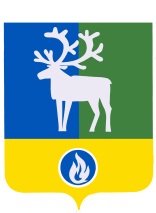 СЕЛЬСКОЕ ПОСЕЛЕНИЕ ПОЛНОВАТБЕЛОЯРСКИЙ РАЙОНХАНТЫ-МАНСИЙСКИЙ АВТОНОМНЫЙ ОКРУГ – ЮГРАСовет депутатовСЕЛЬСКОГО ПОСЕЛЕНИЯ ПОЛНОВАТРешЕНИЕот 24 июня  2022 года	                 №  20  О внесении изменений в приложение к решению Совета депутатов сельского поселения Полноват от 29 сентября 2006 года № 17	Совет депутатов сельского поселения Полноват р е ш и л:	1. Внести в приложение «Гарантии и компенсации для лиц, проживающих в сельском поселении Полноват, работающих в органах местного самоуправления сельского поселения Полноват, муниципальных учреждениях сельского поселения Полноват» к решению Совета депутатов сельского поселения Полноват от  29 сентября 2006 года № 17 «О гарантиях и компенсациях для лиц, проживающих в сельском поселении Полноват, работающих в органах местного самоуправления сельского поселения Полноват, муниципальных учреждениях сельского поселения Полноват» следующие  изменения:	1) наименование изложить в следующей редакции: «Гарантии и компенсации для лиц, проживающих в сельском поселении Полноват, работающих в органах местного самоуправления сельского поселения Полноват, муниципальных учреждениях сельского поселения Полноват(далее – Гарантии)»;	2) подраздел 4-2 «Особенности компенсации расходов на оплату стоимости проезда и провоза багажа к месту использования отпуска и обратно воздушным транспортом» изложить в следующей редакции:«4-2. Особенности компенсации расходовна оплату стоимости проезда и провоза багажа к местуиспользования отпуска и обратно воздушным транспортом	4.14. В случае использования работником отпуска за пределами Российской Федерации, в том числе по договору о реализации туристского продукта, производится компенсация расходов на оплату стоимости проезда к месту проведения отпуска и обратно  воздушным  транспортом до ближайшего к месту пересечения государственной границы Российской Федерации аэропорта с учетом требований, установленных настоящими Гарантиями.	Возмещению при следовании за пределы Российской Федерации воздушным транспортом без посадки в ближайшем к месту пересечения государственной границы Российской Федерации аэропорту подлежит процентная часть стоимости воздушной перевозки, соответствующая процентному отношению ортодромии по Российской Федерации к общей ортодромии.  В рамках настоящих Гарантий ортодромией следует считать дугу большого круга, являющаяся кратчайшим расстоянием между двумя точками на поверхности земли.	Возмещение процентной части стоимости воздушной перевозки, указанной в абзаце втором настоящего пункта, осуществляется на основании справки транспортной организации, осуществляющей перевозку, о стоимости воздушной перевозки по территории Российской Федерации, включенной в стоимость перевозочного документа (авиабилета).	При непредставлении работником справки, указанной в абзаце третьем настоящего пункта, для возмещения процентной части стоимости воздушной перевозки работодателем используются процентные значения отношения ортодромии по Российской Федерации к общей ортодромии применительно к указанным в перевозочном документе (авиабилете) аэропортам вылета и прилета, приведенные в приложении к настоящим Гарантиям.	При отсутствии в приложении к настоящим Гарантиям необходимого процентного значения отношения ортодромии по Российской Федерации к общей ортодромии работодателем используются следующие указанные в приложении к настоящим Гарантиям процентные значения отношения ортодромии по Российской Федерации к общей ортодромии:	от международного аэропорта Российской Федерации, являющегося ближайшим к международному аэропорту Российской Федерации, из которого осуществлен вылет, до зарубежного аэропорта, в котором совершена посадка;	от международного аэропорта Российской Федерации, из которого осуществлен вылет, до зарубежного аэропорта, являющегося ближайшим к зарубежному аэропорту, в котором совершена посадка.	При отсутствии в перевозочном документе (авиабилете) стоимости воздушной перевозки компенсация процентной части стоимости такой перевозки осуществляется в порядке, установленном настоящим пунктом, на основании справки о стоимости воздушной перевозки по аналогичному маршруту (по маршруту, определенному в порядке, указанном  абзацами пятым-седьмым настоящего пункта), выданной организацией, осуществляющей продажу проездных и перевозочных документов (билетов), а в случае, если стоимость воздушной перевозки включена в стоимость туристской путевки, - на основании справки или иного документа (счета на оплату стоимости проезда или других документов) туристской организации (туристского агентства), заключивших с работником туристский договор, о стоимости воздушной перевозки в общей стоимости договора о реализации туристского продукта, а также копий туристского договора и документа, подтверждающего оплату туристских услуг.	4.15.  Работником в целях компенсации проездных расходов представляются:	1) копия договора о реализации туристического продукта, туристская путевка, с выделенным указанием стоимости туристского продукта для работника и каждого из членов его семьи, имеющих право на компенсацию расходов (в случае поездки в отпуск за пределы Российской Федерации воздушным транспортом по туристической путевке);        	2) авиабилеты с приложением посадочных талонов, а также документов об оплате услуг по бронированию и оформлению авиабилетов (при их наличии);	3) копия заграничного паспорта работника (членов его семьи) (при предъявлении оригинала) с отметкой органа пограничного контроля (пункта пропуска) о месте пересечения государственной границы Российской Федерации и отметкой органов пограничного контроля страны пребывания.	4.15.1. В случае если по условиям договора о реализации туристического продукта стоимость перелета ребенка в возрасте до 12 лет меньше стоимости перелета взрослого пассажира, работник в целях компенсации расходов на проезд ребенка предоставляет справки, указанные в абзацах третьем и восьмом  пункта 4.14 настоящего раздела, непосредственно по детскому тарифу.	Компенсация расходов на оплату стоимости проезда воздушным транспортом к месту использования отпуска и обратно несопровождаемых детей работника в возрасте от 2 до 12 лет под наблюдением перевозчика осуществляется на основании справки организации, осуществляющей продажу проездных и перевозочных документов (билетов), о стоимости проезда детей до 12 лет без услуги наблюдения перевозчиком, но не более фактически произведенных расходов.	4.16. В случае проведения отпуска в пределах Российской Федерации работником в целях компенсации расходов представляются авиабилеты с приложением посадочных талонов, а также документов об оплате услуг по бронированию и оформлению билетов (при их наличии).	Расходы по проезду в пределах Российской Федерации без пересечения государственной границы к месту проведения отпуска и обратно компенсируются в размере 100% для работника и членов его семьи, имеющих право на компенсацию расходов.	4.17. При приобретении работником (неработающим членом его семьи) авиабилета, оформленного в бездокументарной форме (электронный авиабилет), для поездок по территории Российской Федерации и за границу Российской Федерации, в содержании которого указана стоимость перевозки, представление документов, подтверждающих факт оплаты электронного авиабилета, не требуется.	При этом подтверждающими перелет документами являются:	- распечатка электронного пассажирского билета в гражданской авиации - сформированная автоматизированной информационной системой оформления воздушных перевозок маршрут/квитанция электронного авиабилета на бумажном носителе, в которой указана стоимость перелета;	- посадочный талон, подтверждающий перелет работника (неработающего члена семьи) по указанному в электронном авиабилете маршруту.	При приобретении работником авиабилета, оформленного в бездокументарной форме (электронный авиабилет), в содержании которого не указана стоимость перевозки, кроме вышеуказанных подтверждающих документов также представляется один из следующих документов:	- чек контрольно-кассовой техники, электронный кассовый чек с QR-кодом или другой документ, подтверждающий произведенную оплату перевозки, оформленный на утвержденном бланке строгой отчетности (при оплате наличными денежными средствами);	- слип, чек электронного терминала при проведении операции с использованием банковской карты;	- подтверждение проведенной операции по оплате электронного авиабилета кредитным учреждением, в котором открыт банковский счет, предусматривающий совершение операций с использованием банковской карты (при оплате банковской картой через веб-сайты) или путем перечисления денежных средств по распоряжению подотчетного лица самим кредитным учреждением;	- справка организации, осуществляющей продажу проездных и перевозочных документов (билетов), о стоимости проезда, предусмотренная абзацами третьим и восьмым  пункта 4.14 настоящего раздела.	При проведении операций с использованием банковской карты, держателем которой является супруг (супруга) подотчетного лица, слипы и чеки электронных терминалов с указанной банковской карты являются подтверждением расходов подотчетного лица.	При проведении операций с использованием банковских карт, держателем которых не является подотчетное лицо, а также супруг (супруга) подотчетного лица, слипы и чеки электронных терминалов с указанных банковских карт являются подтверждением расходов подотчетного лица при наличии доверенности в простой письменной форме, подтверждающей оплату третьим лицом по поручению и за счет работника.	При непредставлении распечатки электронного авиабилета, подтверждающих документов, указанных в настоящем пункте, компенсация расходов на оплату стоимости проезда и провоза багажа к месту использования отпуска и обратно производится в соответствии с пунктом 4.28 настоящего раздела.»;	3) абзац первый  пункта 4.27 раздела 4-5 «Порядок предоставления компенсации расходов на оплату проезда и провоза багажа к месту использования отпуска и обратно и сдачи отчетности об ее использовании» изложить в следующей редакции:          «4.27. Для окончательного расчета в случае выплаты работнику средств для предварительной компенсации расходов на оплату стоимости проезда и провоза багажа к месту использования отпуска и обратно работник обязан в течение трех рабочих дней с даты выхода на работу из отпуска представить авансовый отчет о произведенных расходах с приложением подлинников проездных и перевозочных документов (билетов, посадочных талонов, багажных квитанций, других транспортных документов), подтверждающих расходы работника и неработающих членов его семьи. В случаях, предусмотренных настоящими Гарантиями, работником представляются справка о стоимости проезда, выданная организацией, осуществляющей продажу проездных и перевозочных документов (билетов), справка или иной документ (счет на оплату стоимости проезда или другие документы) туристской организации, заключившей с работником туристский договор, о стоимости проезда в общей стоимости договора о реализации туристского продукта с приложением копии туристского договора и копии документа, подтверждающего оплату туристских услуг, справка, выданная транспортной организацией, осуществляющей перевозку, о стоимости воздушной перевозки по территории Российской Федерации, включенной в стоимость перевозочного документа (авиабилета), копия заграничного паспорта (при предъявлении оригинала) с отметкой органа пограничного контроля (пункта пропуска) о месте пересечения государственной границы Российской Федерации, справка организации, осуществляющей продажу проездных и перевозочных документов (билетов), о стоимости проезда детей до 12 лет без услуги наблюдения перевозчиком.».	4) в подпункте 2 пункта 5.1 раздела  5 «Гарантии и компенсации расходов, связанных с переездом» слова «(далее – Гарантии)» исключить; 	5) дополнить приложением «Процентные значения отношения ортодромии по Российской Федерации к общей ортодромии» в редакции  согласно приложению к настоящему решению.	2. Опубликовать настоящее решение в бюллетене «Официальный вестник сельского поселения Полноват».	3. Настоящее решение вступает в силу  после его официального опубликования.Временно исполняющий полномочияглавы сельского поселения Полноват                                                                       Е.У. УразовПРИЛОЖЕНИЕк решению Совета депутатовсельского поселения Полноватот 24 июня 2022 года № 20ПРИЛОЖЕНИЕк  Гарантиям и компенсациям  для лиц,проживающих в сельском поселении Полноват,работающих в органах местного самоуправлениясельского поселения Полноват, муниципальныхучреждениях сельского поселения Полноват»ПРОЦЕНТНЫЕ ЗНАЧЕНИЯ ОТНОШЕНИЯ ОРТОДРОМИИПО РОССИЙСКОЙ ФЕДЕРАЦИИ К ОБЩЕЙ ОРТОДРОМИИ__________Аэропорт вылета (Российская Федерация)Аэропорт назначения (первая посадка)ГосударствоОтношение ортодромии по Российской Федерации к общей ортодромии, процентов1234Москва (Домодедово)Абу-ДабиОАЭ45.19Москва (Внуково)Агадир (Эль-Массира)Марокко08.98Москва (Домодедово)Агадир (Эль-Массира)Марокко09.65Москва (Шереметьево)Агадир (Эль-Массира)Марокко09.07Санкт-ПетербургАгадир (Эль-Массира)Марокко04.56Екатеринбург (Кольцово)Акаба (Король Хусейн)Иордания63.42КазаньАкаба (Король Хусейн)Иордания54.38Краснодар (Пашковский)Акаба (Король Хусейн)Иордания18.12Москва (Домодедово)Акаба (Король Хусейн)Иордания51.25Нижний Новгород (Стригино)Акаба (Король Хусейн)Иордания52.04Пермь (Большое Савино)Акаба (Король Хусейн)Иордания59.39Санкт-ПетербургАкаба (Король Хусейн)Иордания13.20Москва (Внуково)АктауКазахстан90.83Москва (Домодедово)АктауКазахстан94.91Москва (Шереметьево)АктауКазахстан60.80Ростов-на-ДонуАктауКазахстан83.58Москва (Домодедово)АктюбинскКазахстан67.79Санкт-ПетербургАлександруполис (Демокритос)Греция20.94Екатеринбург (Кольцово)Алжир (Хуари Бумедьен)Алжир14.48Москва (Шереметьево)Алжир (Хуари Бумедьен)Алжир12.56Екатеринбург (Кольцово)АликантеИспания38.52Москва (Внуково)АликантеИспания12.15Москва (Домодедово)АликантеИспания13.03Самара (Курумоч)АликантеИспания23.49Санкт-ПетербургАликантеИспания06.88Грозный (Северный)АлматыКазахстан12.34Екатеринбург (Кольцово)АлматыКазахстан16.92КазаньАлматыКазахстан29.60Москва (Внуково)АлматыКазахстан49.73Москва (Домодедово)АлматыКазахстан49.12Москва (Шереметьево)АлматыКазахстан32.32Новосибирск (Толмачево)АлматыКазахстан32.13Самара (Курумоч)АлматыКазахстан23.35Санкт-ПетербургАлматыКазахстан56.57СочиАлматыКазахстан26.82Екатеринбург (Кольцово)АлмерияИспания36.80Москва (Внуково)АлмерияИспания11.39Москва (Домодедово)АлмерияИспания12.23Москва (Шереметьево)АлмерияИспания11.50Москва (Домодедово)Амман (Квин Алия)Иордания22.03Екатеринбург (Кольцово)Амстердам (Скипхол)Нидерланды52.27Москва (Шереметьево)Амстердам (Скипхол)Нидерланды27.61Санкт-ПетербургАмстердам (Скипхол)Нидерланды07.20Москва (Домодедово)АндижанУзбекистан32.05Санкт-ПетербургАндижанУзбекистан53.72СургутАндижанУзбекистан34.93Москва (Внуково)Анкара (Есенбога)Турция33.87УфаАнкара (Есенбога)Турция58.63Москва (Домодедово)Анкона (Фальконара)Италия22.40Петропавловск-КамчатскийАнкоридж (Тед Стивенс)США46.88АбаканАнтальяТурция46.60Архангельск (Талаги)АнтальяТурция51.15АстраханьАнтальяТурция54.61Барнаул (Михайловка)АнтальяТурция31.54БегишевоАнтальяТурция68.59БелгородАнтальяТурция04.44БратскАнтальяТурция64.16БрянскАнтальяТурция07.96Владикавказ (Беслан)АнтальяТурция46.01Волгоград (Гумрак)АнтальяТурция51.65Воронеж (Чертовицкое)АнтальяТурция13.25Екатеринбург (Кольцово)АнтальяТурция73.46ИркутскАнтальяТурция54.71КазаньАнтальяТурция67.42Калининград (Храброво)АнтальяТурция05.54Кемерово (Алексей Леонов)АнтальяТурция42.37Краснодар (Пашковский)АнтальяТурция27.59Красноярск (Емельяново)АнтальяТурция47.06Курск (Восточный)АнтальяТурция09.42МагнитогорскАнтальяТурция70.69Минеральные ВодыАнтальяТурция39.90Москва (Внуково)АнтальяТурция27.73Москва (Домодедово)АнтальяТурция27.33Москва (Шереметьево)АнтальяТурция29.17МурманскАнтальяТурция57.92НальчикАнтальяТурция42.08НижневартовскАнтальяТурция79.95Нижний Новгород (Стригино)АнтальяТурция35.83Новокузнецк (Спиченково)АнтальяТурция34.83Новосибирск (Толмачево)АнтальяТурция39.41Омск (Центральный)АнтальяТурция30.76ОренбургАнтальяТурция67.53ОрскАнтальяТурция69.73Пермь (Большое Савино)АнтальяТурция72.33Ростов-на-ДонуАнтальяТурция40.48Самара (Курумоч)АнтальяТурция65.15Санкт-ПетербургАнтальяТурция17.50Саратов (Центральный)АнтальяТурция59.29СургутАнтальяТурция79.31СыктывкарАнтальяТурция74.53Томск (Богашево)АнтальяТурция81.79Тюмень (Рощино)АнтальяТурция75.48Улан-Удэ (Мухино)АнтальяТурция37.10Ульяновск (Восточный)АнтальяТурция65.57УфаАнтальяТурция68.30Хабаровск (Новый)АнтальяТурция89.59Ханты-МансийскАнтальяТурция78.10ЧебоксарыАнтальяТурция67.44Челябинск (Баландино)АнтальяТурция73.12Чита (Кадала)АнтальяТурция52.66ЯкутскАнтальяТурция87.98Екатеринбург (Кольцово)АраксосГреция65.00Москва (Внуково)АраксосГреция20.97Москва (Домодедово)АраксосГреция21.46Москва (Шереметьево)АраксосГреция22.27Новосибирск (Толмачево)АраксосГреция63.33Санкт-ПетербургАраксосГреция17.91Грозный (Северный)АстанаКазахстан14.73Екатеринбург (Кольцово)АстанаКазахстан33.69Калининград (Храброво)АстанаКазахстан62.25Красноярск (Емельяново)АстанаКазахстан66.22Москва (Внуково)АстанаКазахстан67.46Москва (Домодедово)АстанаКазахстан66.85Москва (Шереметьево)АстанаКазахстан67.33Новосибирск (Толмачево)АстанаКазахстан48.44Омск (Центральный)АстанаКазахстан23.46ОренбургАстанаКазахстан11.23Санкт-ПетербургАстанаКазахстан74.92Москва (Шереметьево)Атланта (Хартсфилд-Джексон)США06.85Москва (Внуково)АтырауКазахстан72.79Екатеринбург (Кольцово)Афины (Элефтериос Венизелос)Греция50.64Москва (Внуково)Афины (Элефтериос Венизелос)Греция21.64Москва (Домодедово)Афины (Элефтериос Венизелос)Греция22.18Москва (Шереметьево)Афины (Элефтериос Венизелос)Греция22.95Самара (Курумоч)Афины (Элефтериос Венизелос)Греция37.02Санкт-ПетербургАфины (Элефтериос Венизелос)Греция17.97Москва (Домодедово)АшгабатТуркменистан58.46Санкт-ПетербургАшгабатТуркменистан67.35Москва (Домодедово)Аяччо (Наполеон Бонапарт)Франция16.07Москва (Домодедово)Байконур (Крайний)Казахстан48.68Архангельск (Талаги)Баку (Гейдар Алиев)Азербайджан92.12БегишевоБаку (Гейдар Алиев)Азербайджан26.02Екатеринбург (Кольцово)Баку (Гейдар Алиев)Азербайджан34.88ИркутскБаку (Гейдар Алиев)Азербайджан40.16КазаньБаку (Гейдар Алиев)Азербайджан26.81Краснодар (Пашковский)Баку (Гейдар Алиев)Азербайджан83.48Красноярск (Емельяново)Баку (Гейдар Алиев)Азербайджан28.14Минеральные ВодыБаку (Гейдар Алиев)Азербайджан70.41Москва (Внуково)Баку (Гейдар Алиев)Азербайджан89.10Москва (Домодедово)Баку (Гейдар Алиев)Азербайджан88.87Москва (Шереметьево)Баку (Гейдар Алиев)Азербайджан89.22НижневартовскБаку (Гейдар Алиев)Азербайджан55.80Нижний Новгород (Стригино)Баку (Гейдар Алиев)Азербайджан88.03Новосибирск (Толмачево)Баку (Гейдар Алиев)Азербайджан31.16Омск (Центральный)Баку (Гейдар Алиев)Азербайджан04.55Пермь (Большое Савино)Баку (Гейдар Алиев)Азербайджан38.38Самара (Курумоч)Баку (Гейдар Алиев)Азербайджан85.32Санкт-ПетербургБаку (Гейдар Алиев)Азербайджан91.81Саратов (Центральный)Баку (Гейдар Алиев)Азербайджан82.95СургутБаку (Гейдар Алиев)Азербайджан54.04Тюмень (Рощино)Баку (Гейдар Алиев)Азербайджан40.11УфаБаку (Гейдар Алиев)Азербайджан24.15Ханты-МансийскБаку (Гейдар Алиев)Азербайджан50.82Екатеринбург (Кольцово)БалиИндонезия03.61ИркутскБалиИндонезия03.80Красноярск (Емельяново)БалиИндонезия10.01Москва (Внуково)БалиИндонезия09.96Москва (Домодедово)БалиИндонезия09.55Москва (Шереметьево)БалиИндонезия10.03Новосибирск (Толмачево)БалиИндонезия15.18Хабаровск (Новый)БалиИндонезия12.64АбаканБангкок (Суварнабхуми)Таиланд07.98Архангельск (Талаги)Бангкок (Суварнабхуми)Таиланд45.46АстраханьБангкок (Суварнабхуми)Таиланд02.51Барнаул (Михайловка)Бангкок (Суварнабхуми)Таиланд13.44БелгородБангкок (Суварнабхуми)Таиланд13.64Благовещенск (Игнатьево)Бангкок (Суварнабхуми)Таиланд00.32БратскБангкок (Суварнабхуми)Таиланд14.69Владивосток (Кневичи)Бангкок (Суварнабхуми)Таиланд01.77Волгоград (Гумрак)Бангкок (Суварнабхуми)Таиланд09.27Екатеринбург (Кольцово)Бангкок (Суварнабхуми)Таиланд05.42ИркутскБангкок (Суварнабхуми)Таиланд05.53КазаньБангкок (Суварнабхуми)Таиланд11.10Кемерово (Алексей Леонов)Бангкок (Суварнабхуми)Таиланд13.36Краснодар (Пашковский)Бангкок (Суварнабхуми)Таиланд12.29Красноярск (Емельяново)Бангкок (Суварнабхуми)Таиланд13.29Минеральные ВодыБангкок (Суварнабхуми)Таиланд08.58Москва (Внуково)Бангкок (Суварнабхуми)Таиланд14.11Москва (Домодедово)Бангкок (Суварнабхуми)Таиланд13.55Москва (Шереметьево)Бангкок (Суварнабхуми)Таиланд14.20НижневартовскБангкок (Суварнабхуми)Таиланд26.48Нижний Новгород (Стригино)Бангкок (Суварнабхуми)Таиланд10.26Новокузнецк (Спиченково)Бангкок (Суварнабхуми)Таиланд10.43Новосибирск (Толмачево)Бангкок (Суварнабхуми)Таиланд16.04Омск (Центральный)Бангкок (Суварнабхуми)Таиланд25.40Пермь (Большое Савино)Бангкок (Суварнабхуми)Таиланд09.60Петропавловск-КамчатскийБангкок (Суварнабхуми)Таиланд20.57Ростов-на-ДонуБангкок (Суварнабхуми)Таиланд13.87Самара (Курумоч)Бангкок (Суварнабхуми)Таиланд08.46Санкт-ПетербургБангкок (Суварнабхуми)Таиланд20.64СургутБангкок (Суварнабхуми)Таиланд28.56Томск (Богашево)Бангкок (Суварнабхуми)Таиланд15.68Тюмень (Рощино)Бангкок (Суварнабхуми)Таиланд32.61Улан-Удэ (Мухино)Бангкок (Суварнабхуми)Таиланд07.65УфаБангкок (Суварнабхуми)Таиланд07.99Хабаровск (Новый)Бангкок (Суварнабхуми)Таиланд06.28Челябинск (Баландино)Бангкок (Суварнабхуми)Таиланд02.70Чита (Кадала)Бангкок (Суварнабхуми)Таиланд16.16Южно-Сахалинск (Хомутово)Бангкок (Суварнабхуми)Таиланд18.49ЯкутскБангкок (Суварнабхуми)Таиланд22.56Москва (Домодедово)Бари (Палез Маши)Италия22.10Архангельск (Талаги)Барселона (Эль Прат)Испания26.49АстраханьБарселона (Эль Прат)Испания17.61БегишевоБарселона (Эль Прат)Испания35.06БелгородБарселона (Эль Прат)Испания02.51Волгоград (Гумрак)Барселона (Эль Прат)Испания09.56Воронеж (Чертовицкое)Барселона (Эль Прат)Испания18.12Екатеринбург (Кольцово)Барселона (Эль Прат)Испания41.62ИркутскБарселона (Эль Прат)Испания63.94КазаньБарселона (Эль Прат)Испания32.00Калининград (Храброво)Барселона (Эль Прат)Испания03.79Кемерово (Алексей Леонов)Барселона (Эль Прат)Испания56.65Краснодар (Пашковский)Барселона (Эль Прат)Испания07.80Красноярск (Емельяново)Барселона (Эль Прат)Испания58.89МагнитогорскБарселона (Эль Прат)Испания41.73Минеральные ВодыБарселона (Эль Прат)Испания15.73Москва (Внуково)Барселона (Эль Прат)Испания13.53Москва (Домодедово)Барселона (Эль Прат)Испания14.74Москва (Шереметьево)Барселона (Эль Прат)Испания13.86МурманскБарселона (Эль Прат)Испания04.99Нижний Новгород (Стригино)Барселона (Эль Прат)Испания24.77Новосибирск (Толмачево)Барселона (Эль Прат)Испания55.25Омск (Центральный)Барселона (Эль Прат)Испания50.59ОренбургБарселона (Эль Прат)Испания37.48Пермь (Большое Савино)Барселона (Эль Прат)Испания37.43Ростов-на-ДонуБарселона (Эль Прат)Испания02.52Самара (Курумоч)Барселона (Эль Прат)Испания33.03Санкт-ПетербургБарселона (Эль Прат)Испания09.59СургутБарселона (Эль Прат)Испания49.26СыктывкарБарселона (Эль Прат)Испания34.44Томск (Богашево)Барселона (Эль Прат)Испания55.93Тюмень (Рощино)Барселона (Эль Прат)Испания45.40УфаБарселона (Эль Прат)Испания38.82Хабаровск (Новый)Барселона (Эль Прат)Испания72.12Челябинск (Баландино)Барселона (Эль Прат)Испания42.36Москва (Домодедово)БатумиГрузия89.16Екатеринбург (Кольцово)БахрейнБахрейн19.71Москва (Внуково)БахрейнБахрейн42.91Москва (Домодедово)БахрейнБахрейн42.39Москва (Шереметьево)БахрейнБахрейн43.55Самара (Курумоч)БахрейнБахрейн06.95Екатеринбург (Кольцово)Бейрут (Рафик Харири)Ливан69.59Москва (Внуково)Бейрут (Рафик Харири)Ливан61.79Москва (Домодедово)Бейрут (Рафик Харири)Ливан61.21Москва (Шереметьево)Бейрут (Рафик Харири)Ливан62.36Самара (Курумоч)Бейрут (Рафик Харири)Ливан60.12Екатеринбург (Кольцово)Белград (Никола Тесла)Сербия56.02Москва (Внуково)Белград (Никола Тесла)Сербия24.36Москва (Домодедово)Белград (Никола Тесла)Сербия26.07Москва (Шереметьево)Белград (Никола Тесла)Сербия24.26Самара (Курумоч)Белград (Никола Тесла)Сербия41.59Москва (Домодедово)Бергамо (Орио эл Серио)Италия19.87Москва (Шереметьево)Берген (Флесланд)Норвегия32.78Москва (Внуково)Берлин (Тегель)Германия24.96Москва (Домодедово)Берлин (Тегель)Германия26.88Москва (Шереметьево)Берлин (Тегель)Германия26.10Новосибирск (Толмачево)Берлин (Тегель)Германия76.94Санкт-ПетербургБерлин (Тегель)Германия15.24Москва (Внуково)Берлин (Шенефельд)Германия25.58Москва (Шереметьево)Берлин (Шенефельд)Германия38.33Самара (Курумоч)Берлин (Шенефельд)Германия51.31Санкт-ПетербургБерлин (Шенефельд)Германия22.76Екатеринбург (Кольцово)Бишкек (Манас)Кыргызстан17.62ИркутскБишкек (Манас)Кыргызстан59.07КазаньБишкек (Манас)Кыргызстан31.20Краснодар (Пашковский)Бишкек (Манас)Кыргызстан29.31Красноярск (Емельяново)Бишкек (Манас)Кыргызстан42.58Москва (Внуково)Бишкек (Манас)Кыргызстан33.54Москва (Домодедово)Бишкек (Манас)Кыргызстан32.51Москва (Шереметьево)Бишкек (Манас)Кыргызстан33.77Новосибирск (Толмачево)Бишкек (Манас)Кыргызстан30.08Омск (Центральный)Бишкек (Манас)Кыргызстан08.06Пермь (Большое Савино)Бишкек (Манас)Кыргызстан28.33Санкт-ПетербургБишкек (Манас)Кыргызстан58.46СургутБишкек (Манас)Кыргызстан39.39Челябинск (Баландино)Бишкек (Манас)Кыргызстан09.38Москва (Внуково)Бове-ТильФранция16.87Москва (Домодедово)Бове-ТильФранция17.96Москва (Шереметьево)Бове-ТильФранция16.55Архангельск (Талаги)Бодрум (Имсык)Турция50.77Москва (Внуково)Бодрум (Имсык)Турция27.21Москва (Домодедово)Бодрум (Имсык)Турция26.75Москва (Шереметьево)Бодрум (Имсык)Турция28.67Новосибирск (Толмачево)Бодрум (Имсык)Турция36.71Санкт-ПетербургБодрум (Имсык)Турция17.63Москва (Домодедово)Болонья (Борго Панигале)Италия19.09Москва (Шереметьево)Болонья (Борго Панигале)Италия18.78Екатеринбург (Кольцово)Братислава (М.Р. Штефаник)Словакия60.85Москва (Внуково)Братислава (М.Р. Штефаник)Словакия25.82Москва (Домодедово)Братислава (М.Р. Штефаник)Словакия27.45Москва (Шереметьево)Братислава (М.Р. Штефаник)Словакия25.81Москва (Домодедово)БременГермания23.55Москва (Внуково)БрестБеларусь42.38Екатеринбург (Кольцово)БрисбенАвстралия16.71Москва (Внуково)БрисбенАвстралия07.11Москва (Домодедово)БрисбенАвстралия06.80Москва (Шереметьево)БрисбенАвстралия07.16Москва (Внуково)Брно (Тураны)Чехия26.40Москва (Домодедово)Брно (Тураны)Чехия28.03Санкт-ПетербургБрно (Тураны)Чехия08.65Москва (Внуково)Брюссель (Националь)Бельгия18.26Москва (Домодедово)Брюссель (Националь)Бельгия19.70Москва (Шереметьево)Брюссель (Националь)Бельгия26.56Самара (Курумоч)Брюссель (Националь)Бельгия40.61Екатеринбург (Кольцово)Будапешт (Лист Ференц)Венгрия62.92Москва (Внуково)Будапешт (Лист Ференц)Венгрия31.05Москва (Домодедово)Будапешт (Лист Ференц)Венгрия31.39Москва (Шереметьево)Будапешт (Лист Ференц)Венгрия26.79Самара (Курумоч)Будапешт (Лист Ференц)Венгрия43.17Санкт-ПетербургБудапешт (Лист Ференц)Венгрия08.19Архангельск (Талаги)БургасБолгария55.85Екатеринбург (Кольцово)БургасБолгария61.13КазаньБургасБолгария47.75Красноярск (Емельяново)БургасБолгария77.07Москва (Внуково)БургасБолгария29.59Москва (Домодедово)БургасБолгария30.35Москва (Шереметьево)БургасБолгария31.17Новосибирск (Толмачево)БургасБолгария72.99Омск (Центральный)БургасБолгария74.19Пермь (Большое Савино)БургасБолгария57.41Ростов-на-ДонуБургасБолгария07.00Самара (Курумоч)БургасБолгария47.48Санкт-ПетербургБургасБолгария23.14СургутБургасБолгария69.54УфаБургасБолгария55.89Челябинск (Баландино)БургасБолгария64.30ЧереповецБургасБолгария42.51Владивосток (Кневичи)Бусан (Гимхэ)Корея, Республика22.30Москва (Домодедово)БухараУзбекистан36.59Самара (Курумоч)БухараУзбекистан28.25Санкт-ПетербургБухараУзбекистан59.00Екатеринбург (Кольцово)Бухарест (Генри Конде)Румыния62.69Москва (Внуково)Бухарест (Генри Конде)Румыния32.64Москва (Домодедово)Бухарест (Генри Конде)Румыния33.35Москва (Шереметьево)Бухарест (Генри Конде)Румыния34.35Самара (Курумоч)Бухарест (Генри Конде)Румыния48.90Москва (Домодедово)ВаленсияИспания13.43Москва (Внуково)Варадеро (Жуан Г. Гомез)Куба06.72Москва (Домодедово)Варадеро (Жуан Г. Гомез)Куба07.16Москва (Шереметьево)Варадеро (Жуан Г. Гомез)Куба06.64Санкт-ПетербургВарадеро (Жуан Г. Гомез)Куба02.60Волгоград (Гумрак)ВарнаБолгария33.07Воронеж (Чертовицкое)ВарнаБолгария18.50Екатеринбург (Кольцово)ВарнаБолгария62.69КазаньВарнаБолгария49.44Калининград (Храброво)ВарнаБолгария09.79Красноярск (Емельяново)ВарнаБолгария78.18Москва (Внуково)ВарнаБолгария31.09Москва (Домодедово)ВарнаБолгария31.88Москва (Шереметьево)ВарнаБолгария32.71Нижний Новгород (Стригино)ВарнаБолгария45.97Новосибирск (Толмачево)ВарнаБолгария75.39Омск (Центральный)ВарнаБолгария71.30ОренбургВарнаБолгария58.11Пермь (Большое Савино)ВарнаБолгария59.05Ростов-на-ДонуВарнаБолгария07.40Самара (Курумоч)ВарнаБолгария49.12Санкт-ПетербургВарнаБолгария24.08Саратов (Центральный)ВарнаБолгария40.06СочиВарнаБолгария29.46СургутВарнаБолгария70.96УфаВарнаБолгария57.48Челябинск (Баландино)ВарнаБолгария63.20Москва (Шереметьево)Варшава (Шопен)Польша36.40Санкт-ПетербургВаршава (Шопен)Польша12.38Москва (Домодедово)Вашингтон (Даллес)США10.47Москва (Шереметьево)Вашингтон (Даллес)США08.09Екатеринбург (Кольцово)Вена (Швехат)Австрия60.01Краснодар (Пашковский)Вена (Швехат)Австрия13.38Москва (Внуково)Вена (Швехат)Австрия25.18Москва (Домодедово)Вена (Швехат)Австрия26.77Москва (Шереметьево)Вена (Швехат)Австрия25.18Ростов-на-ДонуВена (Швехат)Австрия04.43Санкт-ПетербургВена (Швехат)Австрия08.07СочиВена (Швехат)Австрия14.94Челябинск (Баландино)Вена (Швехат)Австрия61.30Москва (Внуково)Венеция (Тессера)Италия18.62Москва (Домодедово)Венеция (Тессера)Италия21.26Москва (Шереметьево)Венеция (Тессера)Италия19.98Самара (Курумоч)Венеция (Тессера)Италия34.56Санкт-ПетербургВенеция (Тессера)Италия06.40Москва (Домодедово)Венеция (Тревизо)Италия21.28Москва (Внуково)ВеньденКитай60.88Москва (Домодедово)ВеньденКитай60.69Москва (Шереметьево)ВеньденКитай60.75Екатеринбург (Кольцово)Верона (Вилла Франка)Италия51.26Москва (Внуково)Верона (Вилла Франка)Италия19.06Москва (Домодедово)Верона (Вилла Франка)Италия20.34Москва (Шереметьево)Верона (Вилла Франка)Италия19.13Ростов-на-ДонуВерона (Вилла Франка)Италия03.46Самара (Курумоч)Верона (Вилла Франка)Италия42.53УфаВерона (Вилла Франка)Италия48.70Екатеринбург (Кольцово)ВильнюсЛитва83.75Москва (Внуково)ВильнюсЛитва51.68Москва (Шереметьево)ВильнюсЛитва52.11Москва (Внуково)Винница (Гавришевка)Украина51.90Хабаровск (Новый)Вэйхай (Дешуп)Китай19.12Москва (Домодедово)ГабалаАзербайджан97.36Москва (Шереметьево)Гавана (Хосе Марти)Куба08.35Екатеринбург (Кольцово)ГамбургГермания60.73Москва (Внуково)ГамбургГермания33.73Москва (Домодедово)ГамбургГермания35.46Москва (Шереметьево)ГамбургГермания33.55Новосибирск (Толмачево)ГамбургГермания71.70Самара (Курумоч)ГамбургГермания47.67Санкт-ПетербургГамбургГермания09.02Екатеринбург (Кольцово)ГанноверГермания59.25Москва (Внуково)ГанноверГермания33.10Москва (Домодедово)ГанноверГермания34.58Москва (Шереметьево)ГанноверГермания33.42Новосибирск (Толмачево)ГанноверГермания70.31Омск (Центральный)ГанноверГермания65.59Санкт-ПетербургГанноверГермания08.43Екатеринбург (Кольцово)Генуя (Сестри)Италия48.64Москва (Внуково)Генуя (Сестри)Италия17.50Москва (Домодедово)Генуя (Сестри)Италия18.69Москва (Шереметьево)Генуя (Сестри)Италия17.58Ростов-на-ДонуГенуя (Сестри)Италия03.19Самара (Курумоч)Генуя (Сестри)Италия31.26Москва (Внуково)Гетеборг (Ландветтер)Швеция41.80Москва (Домодедово)Гетеборг (Ландветтер)Швеция43.46Москва (Шереметьево)Гетеборг (Ландветтер)Швеция41.29Санкт-ПетербургГетеборг (Ландветтер)Швеция21.93БелгородГоа (Даболим)Индия22.68Екатеринбург (Кольцово)Гоа (Даболим)Индия06.71ИркутскГоа (Даболим)Индия04.85КазаньГоа (Даболим)Индия14.38Кемерово (Алексей Леонов)Гоа (Даболим)Индия12.42Краснодар (Пашковский)Гоа (Даболим)Индия18.45Красноярск (Емельяново)Гоа (Даболим)Индия17.20Москва (Домодедово)Гоа (Даболим)Индия31.02Москва (Шереметьево)Гоа (Даболим)Индия31.91Нижний Новгород (Стригино)Гоа (Даболим)Индия19.82Новосибирск (Толмачево)Гоа (Даболим)ьИндия09.76ОренбургГоа (Даболим)Индия02.86Пермь (Большое Савино)Гоа (Даболим)Индия15.37Ростов-на-ДонуГоа (Даболим)Индия19.57Самара (Курумоч)Гоа (Даболим)Индия11.20Санкт-ПетербургГоа (Даболим)Индия38.62СургутГоа (Даболим)Индия15.68УфаГоа (Даболим)Индия08.48Челябинск (Баландино)Гоа (Даболим)Индия03.39НижневартовскГомельБеларусь98.71Новый УренгойГомельБеларусь98.83НоябрьскГомельБеларусь98.75Владивосток (Кневичи)ГонконгГонконг07.38Екатеринбург (Кольцово)ГонконгГонконг36.91ИркутскГонконгГонконг07.60Москва (Внуково)ГонконгГонконг55.86Москва (Домодедово)ГонконгГонконг55.71Москва (Шереметьево)ГонконгГонконг55.64Новосибирск (Толмачево)ГонконгГонконг26.29Самара (Курумоч)ГонконгГонконг11.54Хабаровск (Новый)ГонконгГонконг09.04Москва (Домодедово)Гран КанарияИспания08.59Москва (Шереметьево)Гран КанарияИспания08.08Екатеринбург (Кольцово)Гренобль (Сент Жойрс)Франция46.85Москва (Внуково)Гренобль (Сент Жойрс)Франция16.50Москва (Домодедово)Гренобль (Сент Жойрс)Франция17.61Москва (Шереметьево)Гренобль (Сент Жойрс)Франция16.61Самара (Курумоч)Гренобль (Сент Жойрс)Франция37.74Калининград (Храброво)ГродноБеларусь44.57Москва (Внуково)ГродноБеларусь46.18Москва (Домодедово)ГроссетоИталия18.73Благовещенск (Игнатьево)ГуамСША27.57Владивосток (Кневичи)ГуамСША12.05Петропавловск-Камчатский (Елизово)ГуамСША29.98Хабаровск (Новый)ГуамСША19.40Южно-Сахалинск (Хомутово)ГуамСША03.87Москва (Шереметьево)Гуанчжоу (Байюань)Китай56.70Новосибирск (Толмачево)Гуанчжоу (Байюань)Китай27.12Москва (Внуково)ГюмриАрмения85.71Москва (Домодедово)ГюмриАрмения85.43Москва (Шереметьево)ГюмриАрмения86.06Ростов-на-ДонуГюмриАрмения71.37Москва (Внуково)ГянджаАзербайджан98.14Москва (Домодедово)ГянджаАзербайджан99.14Новосибирск (Толмачево)ГянджаАзербайджан29.38Санкт-ПетербургГянджаАзербайджан99.67Москва (Шереметьево)Дакар (Леопольд Седар Сенгор)Сенегал06.43Владивосток (Кневичи)Далянь (Чжоушуйцзы)Китай07.78ИркутскДалянь (Чжоушуйцзы)Китай13.16Москва (Внуково)Далянь (Чжоушуйцзы)Китай64.40Москва (Домодедово)Далянь (Чжоушуйцзы)Китай64.20Москва (Шереметьево)Далянь (Чжоушуйцзы)Китай64.30Хабаровск (Новый)Далянь (Чжоушуйцзы)Китай20.59Южно-Сахалинск (Хомутово)Далянь (Чжоушуйцзы)Китай51.39ЯкутскДалянь (Чжоушуйцзы)Китай60.91Екатеринбург (Кольцово)ДамаскСирия69.75Москва (Внуково)ДамаскСирия60.76Москва (Домодедово)ДамаскСирия60.24Москва (Шереметьево)ДамаскСирия61.34Самара (Курумоч)ДамаскСирия60.00ИркутскДанангВьетнам05.88Красноярск (Емельяново)ДанангВьетнам13.67Новосибирск (Толмачево)ДанангВьетнам16.04Улан-Удэ (Мухино)ДанангВьетнам08.24Екатеринбург (Кольцово)Дели (Индира Ганди)Индия09.38Москва (Внуково)Дели (Индира Ганди)Индия23.01Москва (Домодедово)Дели (Индира Ганди)Индия22.21Москва (Шереметьево)Дели (Индира Ганди)Индия23.11Пермь (Большое Савино)Дели (Индира Ганди)Индия16.23УфаДели (Индира Ганди)Индия11.69Екатеринбург (Кольцово)Джакарта (Сукарно-Хатта)Индонезия03.90Москва (Внуково)Джакарта (Сукарно-Хатта)Индонезия15.84Москва (Домодедово)Джакарта (Сукарно-Хатта)Индонезия15.56Москва (Шереметьево)Джакарта (Сукарно-Хатта)Индонезия16.22Москва (Внуково)Джерба (Зарзис)Тунис15.09Москва (Домодедово)Джерба (Зарзис)Тунис15.39Санкт-ПетербургДжерба (Зарзис)Тунис03.95Москва (Шереметьево)Джидда (Кинг Абдул Азиз)Саудовская Аравия40.34Москва (Домодедово)ДнепропетровскУкраина72.02Москва (Шереметьево)ДнепропетровскУкраина73.78Москва (Внуково)ДонецкУкраина70.76Москва (Домодедово)ДонецкУкраина71.23Москва (Шереметьево)ДонецкУкраина72.35НижневартовскДонецкУкраина93.70Санкт-ПетербургДонецкУкраина32.04СургутДонецкУкраина96.45Екатеринбург (Кольцово)ДохаКатар19.20Москва (Внуково)ДохаКатар41.33Москва (Домодедово)ДохаКатар40.82Самара (Курумоч)ДохаКатар06.70Москва (Внуково)ДрезденГермания24.42Москва (Шереметьево)ДрезденГермания24.75Санкт-ПетербургДрезденГермания15.72Архангельск (Талаги)ДубайОАЭ56.29Волгоград (Гумрак)ДубайОАЭ30.62Екатеринбург (Кольцово)ДубайОАЭ19.47КазаньДубайОАЭ13.23Кемерово (Алексей Леонов)ДубайОАЭ14.21Краснодар (Пашковский)ДубайОАЭ08.98Красноярск (Емельяново)ДубайОАЭ21.73Минеральные ВодыДубайОАЭ21.84Москва (Внуково)ДубайОАЭ46.61Москва (Домодедово)ДубайОАЭ46.00Москва (Шереметьево)ДубайОАЭ47.00Нижний Новгород (Стригино)ДубайОАЭ46.32Новосибирск (Толмачево)ДубайОАЭ10.52Омск (Центральный)ДубайОАЭ02.95ОренбургДубайОАЭ04.23Пермь (Большое Савино)ДубайОАЭ20.98Ростов-на-ДонуДубайОАЭ19.74Самара (Курумоч)ДубайОАЭ06.65Санкт-ПетербургДубайОАЭ54.43СочиДубайОАЭ05.97СургутДубайОАЭ22.34Тюмень (Рощино)ДубайОАЭ07.77УфаДубайОАЭ12.38Челябинск (Баландино)ДубайОАЭ04.58Екатеринбург (Кольцово)ДублинИрландия49.38Москва (Внуково)ДублинИрландия21.38Москва (Домодедово)ДублинИрландия22.64Москва (Шереметьево)ДублинИрландия21.35Самара (Курумоч)ДублинИрландия44.18Екатеринбург (Кольцово)Дубровник (Чилипи)Хорватия51.22Москва (Внуково)Дубровник (Чилипи)Хорватия23.93Москва (Домодедово)Дубровник (Чилипи)Хорватия24.30Москва (Шереметьево)Дубровник (Чилипи)Хорватия25.42Нижний Новгород (Стригино)Дубровник (Чилипи)Хорватия33.92Пермь (Большое Савино)Дубровник (Чилипи)Хорватия48.11Самара (Курумоч)Дубровник (Чилипи)Хорватия37.16Екатеринбург (Кольцово)ДушанбеТаджикистан15.07ИркутскДушанбеТаджикистан46.13КазаньДушанбеТаджикистан29.74Красноярск (Емельяново)ДушанбеТаджикистан31.49Минеральные ВодыДушанбеТаджикистан23.08Москва (Внуково)ДушанбеТаджикистан33.32Москва (Домодедово)ДушанбеТаджикистан32.31Новосибирск (Толмачево)ДушанбеТаджикистан20.80Омск (Центральный)ДушанбеТаджикистан05.76ОренбургДушанбеТаджикистан06.93Пермь (Большое Савино)ДушанбеТаджикистан25.26Самара (Курумоч)ДушанбеТаджикистан24.15Санкт-ПетербургДушанбеТаджикистан53.55СургутДушанбеТаджикистан31.35УфаДушанбеТаджикистан19.34Челябинск (Баландино)ДушанбеТаджикистан07.97Барнаул (Михайловка)ДюссельдорфГермания67.93Екатеринбург (Кольцово)ДюссельдорфГермания55.18Москва (Внуково)ДюссельдорфГермания19.30Москва (Домодедово)ДюссельдорфГермания20.88Москва (Шереметьево)ДюссельдорфГермания28.63Новосибирск (Толмачево)ДюссельдорфГермания66.79Омск (Центральный)ДюссельдорфГермания63.21ОренбургДюссельдорфГермания50.48Санкт-ПетербургДюссельдорфГермания07.28Челябинск (Баландино)ДюссельдорфГермания56.87БелгородЕреванАрмения47.26Волгоград (Гумрак)ЕреванАрмения68.47Воронеж (Чертовицкое)ЕреванАрмения76.28Екатеринбург (Кольцово)ЕреванАрмения42.42ИркутскЕреванАрмения41.91КазаньЕреванАрмения84.02Краснодар (Пашковский)ЕреванАрмения45.95Красноярск (Емельяново)ЕреванАрмения39.50Минеральные ВодыЕреванАрмения31.26Москва (Внуково)ЕреванАрмения82.09Москва (Домодедово)ЕреванАрмения81.75Москва (Шереметьево)ЕреванАрмения82.49НижневартовскЕреванАрмения93.65Нижний Новгород (Стригино)ЕреванАрмения94.58Новосибирск (Толмачево)ЕреванАрмения27.90Омск (Центральный)ЕреванАрмения13.02Пермь (Большое Савино)ЕреванАрмения46.94Ростов-на-ДонуЕреванАрмения63.57Самара (Курумоч)ЕреванАрмения82.76Санкт-ПетербургЕреванАрмения86.58Саратов (Центральный)ЕреванАрмения77.13СочиЕреванАрмения09.80СургутЕреванАрмения57.43Тюмень (Рощино)ЕреванАрмения35.78УфаЕреванАрмения87.29Челябинск (Баландино)ЕреванАрмения38.22Москва (Домодедово)ЖеневаШвейцария18.39Москва (Шереметьево)ЖеневаШвейцария17.36Самара (Курумоч)ЖеневаШвейцария38.95Санкт-ПетербургЖеневаШвейцария10.14Москва (Домодедово)ЖеронаИспания16.63Екатеринбург (Кольцово)Загреб (Плесо)Хорватия52.74Москва (Внуково)Загреб (Плесо)Хорватия22.40Москва (Домодедово)Загреб (Плесо)Хорватия23.91Москва (Шереметьево)Загреб (Плесо)Хорватия22.40Самара (Курумоч)Загреб (Плесо)Хорватия38.04Москва (Внуково)Задар (Земуник)Хорватия23.69Москва (Домодедово)Задар (Земуник)Хорватия24.05Москва (Внуково)Закинтос (Дионисиос Соломос)Греция20.42Москва (Домодедово)Закинтос (Дионисиос Соломос)Греция20.86Санкт-ПетербургЗакинтос (Дионисиос Соломос)Греция17.54Екатеринбург (Кольцово)Зальцбург (В.А. Моцарт)Австрия55.72Москва (Внуково)Зальцбург (В.А. Моцарт)Австрия22.05Москва (Домодедово)Зальцбург (В.А. Моцарт)Австрия23.46Москва (Шереметьево)Зальцбург (В.А. Моцарт)Австрия22.12Самара (Курумоч)Зальцбург (В.А. Моцарт)Австрия46.86Санкт-ПетербургЗальцбург (В.А. Моцарт)Австрия11.54Москва (Внуково)Запорожье (Мокрая)Украина68.08Москва (Внуково)Ивано-ФранковскУкраина42.03Москва (Домодедово)Ивано-ФранковскУкраина42.38Москва (Внуково)ИвисаИспания11.93Москва (Домодедово)ИвисаИспания13.67Архангельск (Талаги)Измир (Аднан Мендерес)Турция47.25Екатеринбург (Кольцово)Измир (Аднан Мендерес)Турция53.94Москва (Внуково)Измир (Аднан Мендерес)Турция28.64Москва (Домодедово)Измир (Аднан Мендерес)Турция28.12Москва (Шереметьево)Измир (Аднан Мендерес)Турция30.11Новосибирск (Толмачево)Измир (Аднан Мендерес)Турция78.89Самара (Курумоч)Измир (Аднан Мендерес)Турция40.19Санкт-ПетербургИзмир (Аднан Мендерес)Турция18.54Москва (Внуково)ИнсбрукАвстрия20.56Москва (Домодедово)ИнсбрукАвстрия21.90Москва (Шереметьево)ИнсбрукАвстрия20.65Санкт-ПетербургИнсбрукАвстрия06.82Архангельск (Талаги)Ираклион (Никос Казантзакис)Греция47.16Барнаул (Михайловка)Ираклион (Никос Казантзакис)Греция28.39БегишевоИраклион (Никос Казантзакис)Греция38.63БелгородИраклион (Никос Казантзакис)Греция03.67Волгоград (Гумрак)Ираклион (Никос Казантзакис)Греция40.97Воронеж (Чертовицкое)Ираклион (Никос Казантзакис)Греция11.04Екатеринбург (Кольцово)Ираклион (Никос Казантзакис)Греция48.41ИркутскИраклион (Никос Казантзакис)Греция50.46КазаньИраклион (Никос Казантзакис)Греция58.10Кемерово (Алексей Леонов)Ираклион (Никос Казантзакис)Греция38.36Краснодар (Пашковский)Ираклион (Никос Казантзакис)Греция19.73Красноярск (Емельяново)Ираклион (Никос Казантзакис)Греция42.98МагнитогорскИраклион (Никос Казантзакис)Греция60.72Минеральные ВодыИраклион (Никос Казантзакис)Греция28.95Москва (Внуково)Ираклион (Никос Казантзакис)Греция24.33Москва (Домодедово)Ираклион (Никос Казантзакис)Греция20.10Москва (Шереметьево)Ираклион (Никос Казантзакис)Греция20.78МурманскИраклион (Никос Казантзакис)Греция38.65НижневартовскИраклион (Никос Казантзакис)Греция72.39Нижний Новгород (Стригино)Ираклион (Никос Казантзакис)Греция29.58Новосибирск (Толмачево)Ираклион (Никос Казантзакис)Греция35.50Омск (Центральный)Ираклион (Никос Казантзакис)Греция69.42ОренбургИраклион (Никос Казантзакис)Греция57.01Пермь (Большое Савино)Ираклион (Никос Казантзакис)Греция44.34Ростов-на-ДонуИраклион (Никос Казантзакис)Греция30.85Самара (Курумоч)Ираклион (Никос Казантзакис)Греция54.04Санкт-ПетербургИраклион (Никос Казантзакис)Греция16.23СургутИраклион (Никос Казантзакис)Греция71.70СыктывкарИраклион (Никос Казантзакис)Греция44.42Томск (Богашево)Ираклион (Никос Казантзакис)Греция74.08Тюмень (Рощино)Ираклион (Никос Казантзакис)Греция66.72УфаИраклион (Никос Казантзакис)Греция59.94Челябинск (Баландино)Ираклион (Никос Казантзакис)Греция63.73Москва (Внуково)Исламабад (Хаклала)Пакистан27.27Москва (Домодедово)Исламабад (Хаклала)Пакистан26.36Москва (Шереметьево)Исламабад (Хаклала)Пакистан27.37ОренбургИсламабад (Хаклала)Пакистан05.06Самара (Курумоч)Исламабад (Хаклала)Пакистан18.50СыктывкарИсламабад (Хаклала)Пакистан35.21УфаИсламабад (Хаклала)Пакистан14.60Москва (Шереметьево)КабулАфганистан51.46Москва (Шереметьево)Кавала (Мегас Александрос)Греция26.86Москва (Внуково)КаирЕгипет20.63Москва (Домодедово)КаирЕгипет20.33Москва (Шереметьево)КаирЕгипет21.80Екатеринбург (Кольцово)КаламатаГреция48.04Москва (Домодедово)КаламатаГреция20.66Санкт-ПетербургКаламатаГреция04.89Хабаровск (Новый)КалибоФилиппины19.74Екатеринбург (Кольцово)Калькутта (Н.С. Чандра)Индия07.21Москва (Внуково)Калькутта (Н.С. Чандра)Индия18.07Москва (Домодедово)Калькутта (Н.С. Чандра)Индия17.39Москва (Шереметьево)Калькутта (Н.С. Чандра)Индия18.17Самара (Курумоч)Калькутта (Н.С. Чандра)Индия04.48Екатеринбург (Кольцово)Кальяри (Эльмас)Италия41.28Москва (Внуково)Кальяри (Эльмас)Италия17.26Москва (Домодедово)Кальяри (Эльмас)Италия16.03Москва (Шереметьево)Кальяри (Эльмас)Италия15.01Барнаул (Михайловка)КамраньВьетнам12.24БлаговещенскКамраньВьетнам00.33БратскКамраньВьетнам14.01Владивосток (Кневичи)КамраньВьетнам01.91Екатеринбург (Кольцово)КамраньВьетнам32.80ИркутскКамраньВьетнам05.80КазаньКамраньВьетнам10.08Кемерово (Алексей Леонов)КамраньВьетнам12.28Красноярск (Емельяново)КамраньВьетнам12.43Минеральные ВодыКамраньВьетнам07.63Москва (Домодедово)КамраньВьетнам12.37Москва (Шереметьево)КамраньВьетнам13.64НижневартовскКамраньВьетнам24.53Нижний Новгород (Стригино)КамраньВьетнам13.94Новокузнецк (Спиченково)КамраньВьетнам09.55Новосибирск (Толмачево)КамраньВьетнам14.65Омск (Центральный)КамраньВьетнам23.00ОренбургКамраньВьетнам01.92Пермь (Большое Савино)КамраньВьетнам35.68Петропавловск-КамчатскийКамраньВьетнам21.76Ростов-на-ДонуКамраньВьетнам12.46Самара (Курумоч)КамраньВьетнам03.05Санкт-ПетербургКамраньВьетнам19.06СургутКамраньВьетнам26.43Томск (Богашево)КамраньВьетнам14.45Тюмень (Рощино)КамраньВьетнам19.06Улан-Удэ (Мухино)КамраньВьетнам07.40УфаКамраньВьетнам05.94Хабаровск (Новый)КамраньВьетнам06.65Челябинск (Баландино)КамраньВьетнам32.53Чита (Кадала)КамраньВьетнам15.95Южно-Сахалинск (Хомутово)КамраньВьетнам02.89ЯкутскКамраньВьетнам22.73Москва (Внуково)КанкунМексика08.19Москва (Домодедово)КанкунМексика08.60Москва (Шереметьево)КанкунМексика08.01Санкт-ПетербургКанкунМексика02.48Москва (Внуково)КарагандаКазахстан62.37Москва (Домодедово)КарагандаКазахстан61.76Москва (Шереметьево)КарагандаКазахстан62.21Санкт-ПетербургКарагандаКазахстан69.88Екатеринбург (Кольцово)КарачиПакистан08.88Москва (Внуково)КарачиПакистан23.93Москва (Домодедово)КарачиПакистан23.10Москва (Шереметьево)КарачиПакистан23.97Самара (Курумоч)КарачиПакистан06.05Екатеринбург (Кольцово)Карловы ВарыЧехия58.68Москва (Шереметьево)Карловы ВарыЧехия23.97Самара (Курумоч)Карловы ВарыЧехия48.84Санкт-ПетербургКарловы ВарыЧехия13.14Тюмень (Рощино)Карловы ВарыЧехия61.47Москва (Домодедово)Карлсруэ (Баден-Баден)Германия20.80Москва (Шереметьево)Карлсруэ (Баден-Баден)Германия27.86Санкт-ПетербургКаршиУзбекистан56.35Москва (Внуково)Касабланка (Мохамед V)Марокко11.28Москва (Домодедово)Касабланка (Мохамед V)Марокко11.50Москва (Шереметьево)Касабланка (Мохамед V)Марокко12.12Москва (Внуково)Катания (Фонтанароса)Италия18.23Москва (Домодедово)Катания (Фонтанароса)Италия18.61Москва (Шереметьево)Катания (Фонтанароса)Италия19.43Ростов-на-ДонуКатания (Фонтанароса)Италия05.14Санкт-ПетербургКатания (Фонтанароса)Италия04.68Москва (Домодедово)КаяаниФинляндия76.62Екатеринбург (Кольцово)Кельн (Бонн)Германия53.10Москва (Внуково)Кельн (Бонн)Германия19.72Москва (Домодедово)Кельн (Бонн)Германия21.32Омск (Центральный)Кельн (Бонн)Германия61.90Самара (Курумоч)Кельн (Бонн)Германия42.99Екатеринбург (Кольцово)Керкира (Иоанис Каподистриас)Греция49.28Москва (Внуково)Керкира (Иоанис Каподистриас)Греция21.75Москва (Домодедово)Керкира (Иоанис Каподистриас)Греция22.22Москва (Шереметьево)Керкира (Иоанис Каподистриас)Греция23.10Пермь (Большое Савино)Керкира (Иоанис Каподистриас)Греция45.85Самара (Курумоч)Керкира (Иоанис Каподистриас)Греция35.61Санкт-ПетербургКеркира (Иоанис Каподистриас)Греция05.38Москва (Домодедово)КефалинияГреция21.05Санкт-ПетербургКефалинияГреция17.77Санкт-ПетербургКефлавикИсландия08.54Екатеринбург (Кольцово)Киев (Борисполь)Украина83.00ИркутскКиев (Борисполь)Украина92.64КазаньКиев (Борисполь)Украина74.98Калининград (Храброво)Киев (Борисполь)Украина15.94Краснодар (Пашковский)Киев (Борисполь)Украина33.64Москва (Внуково)Киев (Борисполь)Украина65.88Москва (Домодедово)Киев (Борисполь)Украина66.75Москва (Шереметьево)Киев (Борисполь)Украина67.58МурманскКиев (Борисполь)Украина70.56НижневартовскКиев (Борисполь)Украина92.35Новосибирск (Толмачево)Киев (Борисполь)Украина89.26ОренбургКиев (Борисполь)Украина90.51Пермь (Большое Савино)Киев (Борисполь)Украина87.75Ростов-на-ДонуКиев (Борисполь)Украина10.43Самара (Курумоч)Киев (Борисполь)Украина71.90Санкт-ПетербургКиев (Борисполь)Украина42.36СочиКиев (Борисполь)Украина30.97СургутКиев (Борисполь)Украина91.85Тюмень (Рощино)Киев (Борисполь)Украина85.00УфаКиев (Борисполь)Украина78.43Хабаровск (Новый)Киев (Борисполь)Украина95.45Ханты-МансийскКиев (Борисполь)Украина91.12Екатеринбург (Кольцово)Киев (Жуляны)Украина82.05ИркутскКиев (Жуляны)Украина92.21Москва (Внуково)Киев (Жуляны)Украина64.72Москва (Домодедово)Киев (Жуляны)Украина65.37Пермь (Большое Савино)Киев (Жуляны)Украина81.29Санкт-ПетербургКиев (Жуляны)Украина42.64СургутКиев (Жуляны)Украина91.24УфаКиев (Жуляны)Украина77.28Ханты-МансийскКиев (Жуляны)Украина90.46Москва (Внуково)КиттиляФинляндия56.10Москва (Внуково)КишиневМолдова42.40Москва (Домодедово)КишиневМолдова43.32Москва (Шереметьево)КишиневМолдова44.24НижневартовскКишиневМолдова79.88Санкт-ПетербургКишиневМолдова31.06СургутКишиневМолдова78.96Москва (Внуково)КокшетауКазахстан74.51Москва (Внуково)Коломбо (Бандаранаике)Шри-Ланка22.66Москва (Домодедово)Коломбо (Бандаранаике)Шри-Ланка22.15Москва (Шереметьево)Коломбо (Бандаранаике)Шри-Ланка22.97Санкт-ПетербургКоломбо (Бандаранаике)Шри-Ланка28.95Екатеринбург (Кольцово)Копенгаген (Каструп)Дания65.90Москва (Шереметьево)Копенгаген (Каструп)Дания38.45Санкт-ПетербургКопенгаген (Каструп)Дания11.13Екатеринбург (Кольцово)Кос (Иппократис)Греция68.93КазаньКос (Иппократис)Греция63.05Москва (Внуково)Кос (Иппократис)Греция26.59Москва (Домодедово)Кос (Иппократис)Греция26.16Москва (Шереметьево)Кос (Иппократис)Греция28.00Пермь (Большое Савино)Кос (Иппократис)Греция68.16Самара (Курумоч)Кос (Иппократис)Греция60.16Санкт-ПетербургКос (Иппократис)Греция17.35Москва (Внуково)Костанай (Наримановка)Казахстан90.78Москва (Домодедово)Костанай (Наримановка)Казахстан90.56Барнаул (Михайловка)КрабиТаиланд12.03Владивосток (Кневичи)КрабиТаиланд01.55ИркутскКрабиТаиланд04.82Кемерово (Алексей Леонов)КрабиТаиланд11.93Красноярск (Емельяново)КрабиТаиланд11.84Москва (Домодедово)КрабиТаиланд12.81Новокузнецк (Спиченково)КрабиТаиланд09.28Новосибирск (Толмачево)КрабиТаиланд14.38Омск (Центральный)КрабиТаиланд23.09Санкт-ПетербургКрабиТаиланд19.51СургутКрабиТаиланд26.07Томск (Богашево)КрабиТаиланд14.05Тюмень (Рощино)КрабиТаиланд04.57УфаКрабиТаиланд06.11Челябинск (Баландино)КрабиТаиланд02.50Чита (Кадала)КрабиТаиланд14.09Москва (Шереметьево)Краков (Балице)Польша31.15Москва (Внуково)Кривой Рог (Лозоватка)Украина66.93Екатеринбург (Кольцово)Куала-Лумпур (Сепанг)Малайзия04.53Москва (Внуково)Куала-Лумпур (Сепанг)Малайзия12.24Москва (Домодедово)Куала-Лумпур (Сепанг)Малайзия11.76Москва (Шереметьево)Куала-Лумпур (Сепанг)Малайзия12.32Екатеринбург (Кольцово)КулябТаджикистан14.51Москва (Домодедово)КулябТаджикистан31.24Новосибирск (Толмачево)КулябТаджикистан20.58Екатеринбург (Кольцово)КуопиоФинляндия91.00Екатеринбург (Кольцово)Курган-ТюбеТаджикистан14.56Новосибирск (Толмачево)Курган-ТюбеТаджикистан20.16Москва (Домодедово)Кутаиси (Копитнари)Грузия95.56Екатеринбург (Кольцово)Ламеция (Терме)Италия45.69КазаньЛамеция (Терме)Италия33.25Москва (Внуково)Ламеция (Терме)Италия19.66Москва (Домодедово)Ламеция (Терме)Италия20.02Москва (Шереметьево)Ламеция (Терме)Италия20.93Самара (Курумоч)Ламеция (Терме)Италия32.30Санкт-ПетербургЛамеция (Терме)Италия18.12УфаЛамеция (Терме)Италия40.02Москва (Домодедово)ЛансаротеИспания08.93Москва (Домодедово)Ла ПальмаИспания08.45Архангельск (Талаги)ЛарнакаКипр48.25Екатеринбург (Кольцово)ЛарнакаКипр71.24Воронеж (Чертовицкое)ЛарнакаКипр53.04ИркутскЛарнакаКипр33.90КазаньЛарнакаКипр64.96Кемерово (Алексей Леонов)ЛарнакаКипр18.34Краснодар (Пашковский)ЛарнакаКипр25.80Красноярск (Емельяново)ЛарнакаКипр25.98Москва (Внуково)ЛарнакаКипр25.51Москва (Домодедово)ЛарнакаКипр25.20Москва (Шереметьево)ЛарнакаКипр26.88НижневартовскЛарнакаКипр79.09Нижний Новгород (Стригино)ЛарнакаКипр63.35Новосибирск (Толмачево)ЛарнакаКипр22.39Омск (Центральный)ЛарнакаКипр11.02ОренбургЛарнакаКипр67.11Пермь (Большое Савино)ЛарнакаКипр68.81Ростов-на-ДонуЛарнакаКипр37.70Самара (Курумоч)ЛарнакаКипр62.02Санкт-ПетербургЛарнакаКипр16.01СургутЛарнакаКипр78.25Томск (Богашево)ЛарнакаКипр86.35Тюмень (Рощино)ЛарнакаКипр74.72УфаЛарнакаКипр68.51Челябинск (Баландино)ЛарнакаКипр72.42НижневартовскЛахор (Аллама Икбал)Пакистан24.20Пермь (Большое Савино)Лахор (Аллама Икбал)Пакистан23.45УфаЛахор (Аллама Икбал)Пакистан13.30Москва (Домодедово)Лейпциг (Халле)Германия25.56Москва (Шереметьево)Лейпциг (Халле)Германия23.60Москва (Внуково)ЛенкораньАзербайджан84.82Москва (Домодедово)ЛенкораньАзербайджан84.49Санкт-ПетербургЛенкораньАзербайджан88.47СургутЛенкораньАзербайджан50.17Москва (Внуково)Леннарт Мери ТаллинЭстония75.09Москва (Шереметьево)Леннарт Мери ТаллинЭстония75.45Санкт-ПетербургЛеннарт Мери ТаллинЭстония41.10Москва (Внуково)Лилль (Лескен)Франция17.74Москва (Домодедово)Лион (Сент-Экзюпери)Франция17.68Москва (Внуково)ЛиссабонПортугалия10.64Москва (Домодедово)ЛиссабонПортугалия11.40Санкт-ПетербургЛиссабонПортугалия03.52Москва (Домодедово)Лондон (Гатвик)Великобритания25.10Санкт-ПетербургЛондон (Гатвик)Великобритания06.00Москва (Внуково)Лондон (Хитроу)Великобритания23.70Москва (Домодедово)Лондон (Хитроу)Великобритания25.07Москва (Шереметьево)Лондон (Хитроу)Великобритания23.61Санкт-ПетербургЛондон (Хитроу)Великобритания06.00Москва (Внуково)Лос-АнджелесСША16.11Москва (Домодедово)Лос-АнджелесСША16.34Москва (Шереметьево)Лос-АнджелесСША15.77Москва (Внуково)ЛуганскУкраина76.10Москва (Внуково)ЛьвовУкраина43.28Москва (Домодедово)ЛьвовУкраина43.47СургутЛьвовУкраина77.33Екатеринбург (Кольцово)Любляна (Брник)Словения55.47Москва (Шереметьево)Любляна (Брник)Словения21.79Самара (Курумоч)Любляна (Брник)Словения36.91Москва (Домодедово)ЛюксембургЛюксембург20.13Москва (Шереметьево)ЛюксембургЛюксембург27.02Самара (Курумоч)ЛюксембургЛюксембург41.33Москва (Домодедово)Маврикий (Сэр Рамгулам)Маврикий16.69Москва (Внуково)МадейраПортугалия08.51Москва (Домодедово)МадейраПортугалия09.15Екатеринбург (Кольцово)Мадрид (Барахас)Испания38.15Москва (Внуково)Мадрид (Барахас)Испания12.13Москва (Домодедово)Мадрид (Барахас)Испания12.99Москва (Шереметьево)Мадрид (Барахас)Испания12.23Самара (Курумоч)Мадрид (Барахас)Испания29.63Москва (Внуково)МайамиСША08.89Москва (Домодедово)МайамиСША09.33Москва (Шереметьево)МайамиСША08.70Москва (Внуково)Малага (Коста Дель Соль)Испания10.97Москва (Домодедово)Малага (Коста Дель Соль)Испания11.76Москва (Шереметьево)Малага (Коста Дель Соль)Испания11.07Москва (Внуково)Мале (Ибрагим Насир)Мальдивы26.13Москва (Домодедово)Мале (Ибрагим Насир)Мальдивы25.69Москва (Шереметьево)Мале (Ибрагим Насир)Мальдивы22.95Екатеринбург (Кольцово)Мальта (Лука)Мальта41.77Москва (Внуково)Мальта (Лука)Мальта17.06Москва (Домодедово)Мальта (Лука)Мальта17.43Москва (Шереметьево)Мальта (Лука)Мальта18.19Самара (Курумоч)Мальта (Лука)Мальта28.95Санкт-ПетербургМальта (Лука)Мальта04.38Владивосток (Кневичи)Манила (Ниной Аджуно)Филиппины12.61Москва (Внуково)Манила (Ниной Аджуно)Филиппины12.08Москва (Домодедово)Манила (Ниной Аджуно)Филиппины11.59Москва (Шереметьево)Манила (Ниной Аджуно)Филиппины12.18Хабаровск (Новый)Манила (Ниной Аджуно)Филиппины21.06Москва (Шереметьево)МанчестерВеликобритания23.38ИркутскМаньчжурия (Манжули)Китай100.00Красноярск (Емельяново)Маньчжурия (Манжули)Китай99.94Улан-Удэ (Мухино)Маньчжурия (Манжули)Китай100.00Чита (Кадала)Маньчжурия (Манжули)Китай99.49Москва (Внуково)Марса-эль-АламЕгипет44.77Москва (Домодедово)Марса-эль-АламЕгипет44.25Москва (Шереметьево)Марса-эль-АламЕгипет45.40УфаМарса-эль-АламЕгипет51.97Екатеринбург (Кольцово)Марсель (Прованс)Франция45.19Москва (Внуково)Марсель (Прованс)Франция15.32Москва (Домодедово)Марсель (Прованс)Франция16.63Москва (Шереметьево)Марсель (Прованс)Франция15.69Самара (Курумоч)Марсель (Прованс)Франция28.52Екатеринбург (Кольцово)МельбурнАвстралия16.15Москва (Внуково)МельбурнАвстралия06.94Москва (Домодедово)МельбурнАвстралия06.65Москва (Шереметьево)МельбурнАвстралия06.99Санкт-ПетербургМеноркаИспания07.75Барнаул (Михайловка)Милан (Малпенса)Италия64.03Екатеринбург (Кольцово)Милан (Малпенса)Италия49.66Москва (Внуково)Милан (Малпенса)Италия18.12Москва (Домодедово)Милан (Малпенса)Италия19.34Москва (Шереметьево)Милан (Малпенса)Италия18.21Самара (Курумоч)Милан (Малпенса)Италия31.93Санкт-ПетербургМилан (Малпенса)Италия10.49Москва (Внуково)Минск-1Беларусь62.08Екатеринбург (Кольцово)Минск-2Беларусь89.18ИркутскМинск-2Беларусь95.73Калининград (Храброво)Минск-2Беларусь27.68Краснодар (Пашковский)Минск-2Беларусь25.83Москва (Внуково)Минск-2Беларусь66.29Москва (Домодедово)Минск-2Беларусь67.93Москва (Шереметьево)Минск-2Беларусь65.16Новосибирск (Толмачево)Минск-2Беларусь93.35Санкт-ПетербургМинск-2Беларусь66.27Самара (Курумоч)Минск-2Беларусь85.96СочиМинск-2Беларусь21.98ЧереповецМинск-2Беларусь72.31Архангельск (Талаги)Монастир (Хабиб Бургиба)Тунис29.89Волгоград (Гумрак)Монастир (Хабиб Бургиба)Тунис15.15Воронеж (Чертовицкое)Монастир (Хабиб Бургиба)Тунис19.15Екатеринбург (Кольцово)Монастир (Хабиб Бургиба)Тунис39.57КазаньМонастир (Хабиб Бургиба)Тунис27.93Кемерово (Алексей Леонов)Монастир (Хабиб Бургиба)Тунис57.44Краснодар (Пашковский)Монастир (Хабиб Бургиба)Тунис12.21Красноярск (Емельяново)Монастир (Хабиб Бургиба)Тунис59.25Минеральные ВодыМонастир (Хабиб Бургиба)Тунис18.19Москва (Внуково)Монастир (Хабиб Бургиба)Тунис13.83Москва (Домодедово)Монастир (Хабиб Бургиба)Тунис16.30Москва (Шереметьево)Монастир (Хабиб Бургиба)Тунис13.88МурманскМонастир (Хабиб Бургиба)Тунис04.52Нижний Новгород (Стригино)Монастир (Хабиб Бургиба)Тунис23.89Новосибирск (Толмачево)Монастир (Хабиб Бургиба)Тунис56.17Омск (Центральный)Монастир (Хабиб Бургиба)Тунис48.46ОренбургМонастир (Хабиб Бургиба)Тунис43.74Пермь (Большое Савино)Монастир (Хабиб Бургиба)Тунис36.48Ростов-на-ДонуМонастир (Хабиб Бургиба)Тунис04.34Самара (Курумоч)Монастир (Хабиб Бургиба)Тунис27.02Санкт-ПетербургМонастир (Хабиб Бургиба)Тунис04.20СургутМонастир (Хабиб Бургиба)Тунис49.09СыктывкарМонастир (Хабиб Бургиба)Тунис37.63УфаМонастир (Хабиб Бургиба)Тунис34.12Челябинск (Баландино)Монастир (Хабиб Бургиба)Тунис39.67Москва (Внуково)Монреаль (Пьер Еллиот Трюдо)Канада11.59Москва (Домодедово)Монреаль (Пьер Еллиот Трюдо)Канада12.15Москва (Шереметьево)Монреаль (Пьер Еллиот Трюдо)Канада11.36Москва (Внуково)Монтего-Бей (Сангсер Инт)Ямайка04.14Москва (Домодедово)Монтего-Бей (Сангсер Инт)Ямайка04.52Москва (Шереметьево)Монтего-Бей (Сангсер Инт)Ямайка04.28Архангельск (Талаги)Мугла (Даламан)Турция76.38Барнаул (Михайловка)Мугла (Даламан)Турция30.52Волгоград (Гумрак)Мугла (Даламан)Турция48.16Воронеж (Чертовицкое)Мугла (Даламан)Турция12.65Екатеринбург (Кольцово)Мугла (Даламан)Турция69.56ИркутскМугла (Даламан)Турция53.35КазаньМугла (Даламан)Турция64.68Красноярск (Емельяново)Мугла (Даламан)Турция45.78Москва (Внуково)Мугла (Даламан)Турция65.25Москва (Домодедово)Мугла (Даламан)Турция64.49Москва (Шереметьево)Мугла (Даламан)Турция65.90Нижний Новгород (Стригино)Мугла (Даламан)Турция32.85Новосибирск (Толмачево)Мугла (Даламан)Турция78.60Омск (Центральный)Мугла (Даламан)Турция75.35ОренбургМугла (Даламан)Турция64.06Пермь (Большое Савино)Мугла (Даламан)Турция69.73Ростов-на-ДонуМугла (Даламан)Турция37.37Самара (Курумоч)Мугла (Даламан)Турция60.78Санкт-ПетербургМугла (Даламан)Турция17.33УфаМугла (Даламан)Турция66.59Челябинск (Баландино)Мугла (Даламан)Турция70.14Екатеринбург (Кольцово)Мугла (Милас-Бодрум)Турция70.45КазаньМугла (Милас-Бодрум)Турция64.74Москва (Внуково)Мугла (Милас-Бодрум)Турция27.37Москва (Домодедово)Мугла (Милас-Бодрум)Турция26.90Москва (Шереметьево)Мугла (Милас-Бодрум)Турция28.80Барнаул (Михайловка)Мумбай (Чхатрапати Шиваджи)Индия07.57Екатеринбург (Кольцово)Мумбай (Чхатрапати Шиваджи)Индия07.38Москва (Шереметьево)Мумбай (Чхатрапати Шиваджи)Индия29.90Барнаул (Михайловка)МюнхенГермания69.09Воронеж (Чертовицкое)МюнхенГермания26.79Екатеринбург (Кольцово)МюнхенГермания57.23ИркутскМюнхенГермания75.03КазаньМюнхенГермания43.64Москва (Домодедово)МюнхенГермания22.99Москва (Шереметьево)МюнхенГермания21.70Новосибирск (Толмачево)МюнхенГермания67.96Омск (Центральный)МюнхенГермания64.10Санкт-ПетербургМюнхенГермания14.63Тюмень (Рощино)МюнхенГермания58.34Челябинск (Баландино)МюнхенГермания77.02Москва (Домодедово)НавоиУзбекистан36.46Екатеринбург (Кольцово)НаманганУзбекистан16.57Красноярск (Емельяново)НаманганУзбекистан36.43Москва (Домодедово)НаманганУзбекистан32.75Санкт-ПетербургНаманганУзбекистан58.64Владивосток (Кневичи)НаритаЯпония38.68ИркутскНаритаЯпония80.24Москва (Домодедово)НаритаЯпония90.59Москва (Шереметьево)НаритаЯпония90.56Санкт-ПетербургНаритаЯпония90.55Хабаровск (Новый)НаритаЯпония52.33Южно-Сахалинск (Хомутово)НаритаЯпония16.12Москва (Домодедово)Наусори (Сува)Фиджи10.29Москва (Шереметьево)Наусори (Сува)Фиджи10.50Хабаровск (Новый)НахаЯпония30.18Москва (Внуково)НахичеваньАзербайджан91.90Екатеринбург (Кольцово)НеапольИталия46.18Москва (Внуково)НеапольИталия20.35Москва (Домодедово)НеапольИталия20.71Самара (Курумоч)НеапольИталия32.53Санкт-ПетербургНеапольИталия05.34Хабаровск (Новый)НиигатаЯпония63.66Москва (Внуково)НикозияКипр20.76Москва (Домодедово)НикозияКипр21.46Москва (Шереметьево)НикозияКипр22.01Москва (Внуково)НиколаевУкраина46.76Москва (Домодедово)Ницца (Кот-д'Азюр)Франция19.86Москва (Шереметьево)Ницца (Кот-д'Азюр)Франция16.53Санкт-ПетербургНицца (Кот-д'Азюр)Франция08.47Москва (Домодедово)НукусУзбекистан67.92Москва (Внуково)Нью-Йорк (Джон Ф. Кеннеди)США08.55Москва (Домодедово)Нью-Йорк (Джон Ф. Кеннеди)США11.45Москва (Шереметьево)Нью-Йорк (Джон Ф. Кеннеди)США08.45Екатеринбург (Кольцово)ОвдаИзраиль63.92Москва (Внуково)ОвдаИзраиль20.71Москва (Домодедово)ОвдаИзраиль20.44Москва (Шереметьево)ОвдаИзраиль21.89Санкт-ПетербургОвдаИзраиль13.34Екатеринбург (Кольцово)ОдессаУкраина73.51Москва (Внуково)ОдессаУкраина52.94Москва (Домодедово)ОдессаУкраина51.96Москва (Шереметьево)ОдессаУкраина44.39НорильскОдессаУкраина84.27Самара (Курумоч)ОдессаУкраина61.48Санкт-ПетербургОдессаУкраина29.95Ханты-МансийскОдессаУкраина78.68Москва (Домодедово)Ольбия (Коста Смеральда)Италия18.63Екатеринбург (Кольцово)Осло (Гардермоен)Норвегия71.33Москва (Внуково)Осло (Гардермоен)Норвегия39.71Москва (Домодедово)Осло (Гардермоен)Норвегия41.34Москва (Шереметьево)Осло (Гардермоен)Норвегия39.39Самара (Курумоч)Осло (Гардермоен)Норвегия60.79Санкт-ПетербургОсло (Гардермоен)Норвегия21.87Екатеринбург (Кольцово)ОшКыргызстан15.95ИркутскОшКыргызстан53.07КазаньОшКыргызстан29.69Красноярск (Емельяново)ОшКыргызстан36.80Москва (Домодедово)ОшКыргызстан31.63Новосибирск (Толмачево)ОшКыргызстан24.87Самара (Курумоч)ОшКыргызстан23.82Санкт-ПетербургОшКыргызстан56.60СургутОшКыргызстан34.73Москва (Домодедово)ПавлодарКазахстан75.04Санкт-ПетербургПавлодарКазахстан77.94Москва (Внуково)Палермо (Пунта Райси)Италия15.61Москва (Домодедово)Палермо (Пунта Райси)Италия18.38Москва (Шереметьево)Палермо (Пунта Райси)Италия19.24Санкт-ПетербургПалермо (Пунта Райси)Италия04.71Екатеринбург (Кольцово)Пальма-де-МальоркаИспания40.76КазаньПальма-де-МальоркаИспания30.29Москва (Внуково)Пальма-де-МальоркаИспания13.10Москва (Домодедово)Пальма-де-МальоркаИспания14.25Москва (Шереметьево)Пальма-де-МальоркаИспания13.42Нижний Новгород (Стригино)Пальма-де-МальоркаИспания23.24Новосибирск (Толмачево)Пальма-де-МальоркаИспания54.32Самара (Курумоч)Пальма-де-МальоркаИспания25.37Санкт-ПетербургПальма-де-МальоркаИспания06.79УфаПальма-де-МальоркаИспания32.33Екатеринбург (Кольцово)ПардубицеЧехия61.32Москва (Внуково)ПардубицеЧехия26.32Москва (Домодедово)ПардубицеЧехия30.56Москва (Шереметьево)ПардубицеЧехия26.39Самара (Курумоч)ПардубицеЧехия52.50Санкт-ПетербургПардубицеЧехия08.91Москва (Внуково)Париж (Орли)Франция16.71Москва (Домодедово)Париж (Орли)Франция17.80Екатеринбург (Кольцово)Париж (Шарль-де-Голль)Франция49.63Москва (Шереметьево)Париж (Шарль-де-Голль)Франция24.13Самара (Курумоч)Париж (Шарль-де-Голль)Франция37.95Санкт-ПетербургПариж (Шарль-де-Голль)Франция05.95Архангельск (Талаги)ПафосКипр47.84Волгоград (Гумрак)ПафосКипр48.16Екатеринбург (Кольцово)ПафосКипр69.73КазаньПафосКипр63.57Краснодар (Пашковский)ПафосКипр24.87Красноярск (Емельяново)ПафосКипр30.38Москва (Внуково)ПафосКипр25.20Москва (Домодедово)ПафосКипр24.87Москва (Шереметьево)ПафосКипр26.56Нижний Новгород (Стригино)ПафосКипр62.22Новосибирск (Толмачево)ПафосКипр20.52Омск (Центральный)ПафосКипр30.17Пермь (Большое Савино)ПафосКипр69.08Самара (Курумоч)ПафосКипр60.44Санкт-ПетербургПафосКипр15.95Тюмень (Рощино)ПафосКипр73.18УфаПафосКипр66.85Челябинск (Баландино)ПафосКипр70.76Владивосток (Кневичи)Пекин (Столичный)Китай05.89Екатеринбург (Кольцово)Пекин (Столичный)Китай58.20ИркутскПекин (Столичный)Китай15.84Красноярск (Емельяново)Пекин (Столичный)Китай45.19Москва (Внуково)Пекин (Столичный)Китай68.61Москва (Домодедово)Пекин (Столичный)Китай68.44Москва (Шереметьево)Пекин (Столичный)Китай68.51Новосибирск (Толмачево)Пекин (Столичный)Китай39.06Омск (Центральный)Пекин (Столичный)Китай47.37Петропавловск-КамчатскийПекин (Столичный)Китай58.36Самара (Курумоч)Пекин (Столичный)Китай64.16Санкт-ПетербургПекин (Столичный)Китай69.01Улан-Удэ (Мухино)Пекин (Столичный)Китай12.13Хабаровск (Новый)Пекин (Столичный)Китай17.96Челябинск (Баландино)Пекин (Столичный)Китай56.51Южно-Сахалинск (Хомутово)Пекин (Столичный)Китай44.48ЯкутскПекин (Столичный)Китай50.71Москва (Внуково)Пиза (Сан Кусто)Италия17.77Москва (Домодедово)Пиза (Сан Кусто)Италия19.00Москва (Шереметьево)Пиза (Сан Кусто)Италия17.84Екатеринбург (Кольцово)ПловдивБолгария57.21Москва (Внуково)ПловдивБолгария27.19Москва (Домодедово)ПловдивБолгария27.82Москва (Шереметьево)ПловдивБолгария28.72Омск (Центральный)ПловдивБолгария66.17Самара (Курумоч)ПловдивБолгария43.32Екатеринбург (Кольцово)ПодгорицаЧерногория56.13КазаньПодгорицаЧерногория39.02Москва (Внуково)ПодгорицаЧерногория21.01Москва (Домодедово)ПодгорицаЧерногория24.73Москва (Шереметьево)ПодгорицаЧерногория20.96Нижний Новгород (Стригино)ПодгорицаЧерногория34.44Пермь (Большое Савино)ПодгорицаЧерногория48.72Санкт-ПетербургПодгорицаЧерногория06.10Тюмень (Рощино)ПодгорицаЧерногория55.58УфаПодгорицаЧерногория46.01Екатеринбург (Кольцово)Попрад (Татры)Словакия61.59Москва (Внуково)Попрад (Татры)Словакия29.80Москва (Домодедово)Попрад (Татры)Словакия32.08Москва (Шереметьево)Попрад (Татры)Словакия30.18Самара (Курумоч)Попрад (Татры)Словакия46.16Воронеж (Чертовицкое)Прага (Рузыне)Чехия13.53Екатеринбург (Кольцово)Прага (Рузыне)Чехия59.64КазаньПрага (Рузыне)Чехия47.84Краснодар (Пашковский)Прага (Рузыне)Чехия12.09МагнитогорскПрага (Рузыне)Чехия59.81Москва (Внуково)Прага (Рузыне)Чехия24.54Москва (Домодедово)Прага (Рузыне)Чехия26.40Москва (Шереметьево)Прага (Рузыне)Чехия25.05Нижний Новгород (Стригино)Прага (Рузыне)Чехия39.45Новосибирск (Толмачево)Прага (Рузыне)Чехия68.82ОренбургПрага (Рузыне)Чехия57.25Пермь (Большое Савино)Прага (Рузыне)Чехия55.42Ростов-на-ДонуПрага (Рузыне)Чехия04.06Самара (Курумоч)Прага (Рузыне)Чехия50.52Санкт-ПетербургПрага (Рузыне)Чехия08.58Саратов (Центральный)Прага (Рузыне)Чехия47.28Тюмень (Рощино)Прага (Рузыне)Чехия62.81УфаПрага (Рузыне)Чехия56.33Челябинск (Баландино)Прага (Рузыне)Чехия60.66Воронеж (Чертовицкое)ПулаХорватия11.78Екатеринбург (Кольцово)ПулаХорватия53.48КазаньПулаХорватия41.73Москва (Внуково)ПулаХорватия23.50Москва (Домодедово)ПулаХорватия23.83Москва (Шереметьево)ПулаХорватия25.04Нижний Новгород (Стригино)ПулаХорватия34.75Новосибирск (Толмачево)ПулаХорватия63.60Ростов-на-ДонуПулаХорватия03.83Самара (Курумоч)ПулаХорватия35.39Санкт-ПетербургПулаХорватия06.40Екатеринбург (Кольцово)Пунта-КанаДоминиканская Республика19.52Москва (Внуково)Пунта-КанаДоминиканская Республика06.93Москва (Домодедово)Пунта-КанаДоминиканская Республика07.39Москва (Шереметьево)Пунта-КанаДоминиканская Республика08.65Санкт-ПетербургПунта-КанаДоминиканская Республика02.67Москва (Домодедово)Пуэрто-ПлатаДоминиканская Республика07.38Владивосток (Кневичи)Пхеньян (Сунан)Корея, НДР24.05Москва (Внуково)Пхеньян (Сунан)Корея, НДР69.73Москва (Домодедово)Пхеньян (Сунан)Корея, НДР69.58Москва (Шереметьево)Пхеньян (Сунан)Корея, НДР69.62Барнаул (Михайловка)ПхукетТаиланд05.70Благовещенск (Игнатьево)ПхукетТаиланд00.28БратскПхукетТаиланд12.97Владивосток (Кневичи)ПхукетТаиланд01.54Екатеринбург (Кольцово)ПхукетТаиланд05.03ИркутскПхукетТаиланд04.81КазаньПхукетТаиланд10.45Кемерово (Алексей Леонов)ПхукетТаиланд11.96Красноярск (Емельяново)ПхукетТаиланд11.83Минеральные ВодыПхукетТаиланд08.25Москва (Внуково)ПхукетТаиланд13.41Москва (Домодедово)ПхукетТаиланд12.87Москва (Шереметьево)ПхукетТаиланд13.48НижневартовскПхукетТаиланд24.17Нижний Новгород (Стригино)ПхукетТаиланд09.70Новокузнецк (Спиченково)ПхукетТаиланд09.31Новосибирск (Толмачево)ПхукетТаиланд14.36Омск (Центральный)ПхукетТаиланд23.19ОренбургПхукетТаиланд02.01Пермь (Большое Савино)ПхукетТаиланд08.96Петропавловск-КамчатскийПхукетТаиланд18.72Ростов-на-ДонуПхукетТаиланд11.40Самара (Курумоч)ПхукетТаиланд03.18Санкт-ПетербургПхукетТаиланд19.60СургутПхукетТаиланд26.16Томск (Богашево)ПхукетТаиланд14.09Тюмень (Рощино)ПхукетТаиланд04.59УфаПхукетТаиланд06.15Хабаровск (Новый)ПхукетТаиланд05.54Челябинск (Баландино)ПхукетТаиланд02.51Чита (Кадала)ПхукетТаиланд14.05Южно-Сахалинск (Хомутово)ПхукетТаиланд02.39ЯкутскПхукетТаиланд20.24Барнаул (Михайловка)Районг (Утапау Паттая)Таиланд13.15БратскРайонг (Утапау Паттая)Таиланд14.35Владивосток (Кневичи)Районг (Утапау Паттая)Таиланд01.74Екатеринбург (Кольцово)Районг (Утапау Паттая)Таиланд05.32ИркутскРайонг (Утапау Паттая)Таиланд05.90Кемерово (Алексей Леонов)Районг (Утапау Паттая)Таиланд13.04Красноярск (Емельяново)Районг (Утапау Паттая)Таиланд13.01Минеральные ВодыРайонг (Утапау Паттая)Таиланд08.45Москва (Домодедово)Районг (Утапау Паттая)Таиланд13.35НижневартовскРайонг (Утапау Паттая)Таиланд25.95Новосибирск (Толмачево)Районг (Утапау Паттая)Таиланд23.55Омск (Центральный)Районг (Утапау Паттая)Таиланд02.02Пермь (Большое Савино)Районг (Утапау Паттая)Таиланд09.44Ростов-на-ДонуРайонг (Утапау Паттая)Таиланд11.71Самара (Курумоч)Районг (Утапау Паттая)Таиланд08.32Санкт-ПетербургРайонг (Утапау Паттая)Таиланд26.66СургутРайонг (Утапау Паттая)Таиланд28.00Тюмень (Рощино)Районг (Утапау Паттая)Таиланд31.98УфаРайонг (Утапау Паттая)Таиланд06.46Хабаровск (Новый)Районг (Утапау Паттая)Таиланд06.18Чита (Кадала)Районг (Утапау Паттая)Таиланд15.78ЯкутскРайонг (Утапау Паттая)Таиланд22.18Кемерово (Алексей Леонов)Рас-эль-ХаймаОАЭ14.43Москва (Домодедово)Рас-эль-ХаймаОАЭ39.80СыктывкарРас-эль-ХаймаОАЭ27.55Москва (Шереметьево)Реджо-ди-КалабрияИталия20.07Екатеринбург (Кольцово)РеусИспания42.39Москва (Внуково)РеусИспания13.47Москва (Домодедово)РеусИспания14.42Москва (Шереметьево)РеусИспания13.57Архангельск (Талаги)РигаЛатвия70.04Калининград (Храброво)РигаЛатвия21.36Москва (Внуково)РигаЛатвия71.22Москва (Домодедово)РигаЛатвия72.78Москва (Шереметьево)РигаЛатвия71.18Санкт-ПетербургРигаЛатвия26.08СургутРиека (Крк И.)Хорватия62.66Екатеринбург (Кольцово)Рим (Фьюмичино)Италия45.52Москва (Внуково)Рим (Фьюмичино)Италия17.42Москва (Домодедово)Рим (Фьюмичино)Италия17.32Москва (Шереметьево)Рим (Фьюмичино)Италия17.45Самара (Курумоч)Рим (Фьюмичино)Италия31.82Санкт-ПетербургРим (Фьюмичино)Италия05.40Волгоград (Гумрак)Римини (Мирамаре)Италия18.92Воронеж (Чертовицкое)Римини (Мирамаре)Италия11.01Екатеринбург (Кольцово)Римини (Мирамаре)Италия51.37КазаньРимини (Мирамаре)Италия40.16Краснодар (Пашковский)Римини (Мирамаре)Италия11.18Минеральные ВодыРимини (Мирамаре)Италия21.56Москва (Внуково)Римини (Мирамаре)Италия21.96Москва (Домодедово)Римини (Мирамаре)Италия22.28Москва (Шереметьево)Римини (Мирамаре)Италия19.06Нижний Новгород (Стригино)Римини (Мирамаре)Италия32.82Новосибирск (Толмачево)Римини (Мирамаре)Италия63.19Ростов-на-ДонуРимини (Мирамаре)Италия03.60Самара (Курумоч)Римини (Мирамаре)Италия33.68Санкт-ПетербургРимини (Мирамаре)Италия05.99УфаРимини (Мирамаре)Италия47.19Челябинск (Баландино)Римини (Мирамаре)Италия47.63Москва (Домодедово)Рио-де-Жанейро (Галео)Бразилия04.23Москва (Внуково)Рияд Эйр БэйзСаудовская Аравия41.89Москва (Домодедово)Рияд Эйр БэйзСаудовская Аравия41.32Москва (Шереметьево)Рияд Эйр БэйзСаудовская Аравия42.48Екатеринбург (Кольцово)РованиемиФинляндия98.24Москва (Внуково)РованиемиФинляндия57.56Москва (Домодедово)РованиемиФинляндия61.92Волгоград (Гумрак)Родос (Дьягорас)Греция46.52Воронеж (Чертовицкое)Родос (Дьягорас)Греция12.29Екатеринбург (Кольцово)Родос (Дьягорас)Греция69.33КазаньРодос (Дьягорас)Греция63.23Кемерово (Алексей Леонов)Родос (Дьягорас)Греция40.51Краснодар (Пашковский)Родос (Дьягорас)Греция23.62Москва (Внуково)Родос (Дьягорас)Греция21.22Москва (Домодедово)Родос (Дьягорас)Греция21.84Москва (Шереметьево)Родос (Дьягорас)Греция22.49Нижний Новгород (Стригино)Родос (Дьягорас)Греция63.27Новосибирск (Толмачево)Родос (Дьягорас)Греция37.59Омск (Центральный)Родос (Дьягорас)Греция29.16ОренбургРодос (Дьягорас)Греция62.52Пермь (Большое Савино)Родос (Дьягорас)Греция68.40Ростов-на-ДонуРодос (Дьягорас)Греция35.85Самара (Курумоч)Родос (Дьягорас)Греция38.32Санкт-ПетербургРодос (Дьягорас)Греция17.09УфаРодос (Дьягорас)Греция65.14Челябинск (Баландино)Родос (Дьягорас)Греция68.76Архангельск (Талаги)Салоники (Македония)Греция49.66АстраханьСалоники (Македония)Греция45.65Волгоград (Гумрак)Салоники (Македония)Греция24.41Воронеж (Чертовицкое)Салоники (Македония)Греция13.40Екатеринбург (Кольцово)Салоники (Македония)Греция53.11КазаньСалоники (Македония)Греция39.95Калининград (Храброво)Салоники (Македония)Греция04.85Краснодар (Пашковский)Салоники (Македония)Греция22.36Минеральные ВодыСалоники (Македония)Греция30.94Москва (Внуково)Салоники (Македония)Греция24.10Москва (Домодедово)Салоники (Македония)Греция24.66Москва (Шереметьево)Салоники (Македония)Греция25.53Нижний Новгород (Стригино)Салоники (Македония)Греция34.79Новосибирск (Толмачево)Салоники (Македония)Греция67.14Омск (Центральный)Салоники (Македония)Греция62.34ОренбургСалоники (Македония)Греция47.27Пермь (Большое Савино)Салоники (Македония)Греция49.52Ростов-на-ДонуСалоники (Македония)Греция07.66Самара (Курумоч)Салоники (Македония)Греция39.29Санкт-ПетербургСалоники (Македония)Греция20.23Саратов (Центральный)Салоники (Македония)Греция33.19Ставрополь (Шпаковское)Салоники (Македония)Греция30.18СургутСалоники (Македония)Греция62.46Ульяновск (Восточный)Салоники (Македония)Греция44.53Тюмень (Рощино)Салоники (Македония)Греция56.80УфаСалоники (Македония)Греция47.52Челябинск (Баландино)Салоники (Македония)Греция53.47Екатеринбург (Кольцово)СамаркандУзбекистан16.31КазаньСамаркандУзбекистан32.33Москва (Домодедово)СамаркандУзбекистан34.67Санкт-ПетербургСамаркандУзбекистан60.82Екатеринбург (Кольцово)СанаЙемен14.32Москва (Внуково)СанаЙемен32.76Москва (Домодедово)СанаЙемен32.23Москва (Шереметьево)СанаЙемен33.29Самара (Курумоч)СанаЙемен04.94Москва (Внуково)Сан-Паулу (Гуарулхос)Бразилия04.05Москва (Домодедово)Сан-Паулу (Гуарулхос)Бразилия04.15Москва (Шереметьево)Сан-Паулу (Гуарулхос)Бразилия04.36Москва (Домодедово)СанториниГреция21.10Санкт-ПетербургСанториниГреция04.83Барнаул (Михайловка)Санья (Феникс)Китай23.72Владивосток (Кневичи)Санья (Феникс)Китай02.25Екатеринбург (Кольцово)Санья (Феникс)Китай43.41ИркутскСанья (Феникс)Китай06.86Кемерово (Алексей Леонов)Санья (Феникс)Китай14.05Красноярск (Емельяново)Санья (Феникс)Китай15.20Москва (Внуково)Санья (Феникс)Китай55.29Москва (Домодедово)Санья (Феникс)Китай55.16Москва (Шереметьево)Санья (Феникс)Китай55.04Новосибирск (Толмачево)Санья (Феникс)Китай25.08Пермь (Большое Савино)Санья (Феникс)Китай39.13Санкт-ПетербургСанья (Феникс)Китай55.54СургутСанья (Феникс)Китай35.23Тюмень (Рощино)Санья (Феникс)Китай40.26УфаСанья (Феникс)Китай06.50Хабаровск (Новый)Санья (Феникс)Китай07.68Южно-Сахалинск (Хомутово)Санья (Феникс)Китай21.53ЯкутскСанья (Феникс)Китай25.79Южно-Сахалинск (Хомутово)Саппоро (Окадама)Япония33.25Москва (Внуково)СейшелыСейшельские острова24.83Москва (Домодедово)СейшелыСейшельские острова24.37Москва (Шереметьево)СейшелыСейшельские острова25.12Москва (Домодедово)СемейКазахстан53.15Владивосток (Кневичи)Сеул (Гимпо)Корея, Республика26.04Екатеринбург (Кольцово)Сеул (Гимпо)Корея, Республика48.99Москва (Внуково)Сеул (Гимпо)Корея, Республика60.27Москва (Домодедово)Сеул (Гимпо)Корея, Республика60.05Москва (Шереметьево)Сеул (Гимпо)Корея, Республика60.18Самара (Курумоч)Сеул (Гимпо)Корея, Республика55.02Владивосток (Кневичи)Сеул (Инчхон)Корея, Республика26.03ИркутскСеул (Инчхон)Корея, Республика10.98Красноярск (Емельяново)Сеул (Инчхон)Корея, Республика34.74Москва (Шереметьево)Сеул (Инчхон)Корея, Республика67.62Хабаровск (Новый)Сеул (Инчхон)Корея, Республика59.36Южно-Сахалинск (Хомутово)Сеул (Инчхон)Корея, Республика55.77ЯкутскСеул (Инчхон)Корея, Республика86.07Москва (Шереметьево)Сидней (Кингсфорд Смит)Австралия27.36Екатеринбург (Кольцово)Сингапур (Чанги)Сингапур04.38Москва (Домодедово)Сингапур (Чанги)Сингапур17.17Самара (Курумоч)Сингапур (Чанги)Сингапур02.77Екатеринбург (Кольцово)Скопье (Александр Великий)Македония53.69Москва (Внуково)Скопье (Александр Великий)Македония25.18Москва (Домодедово)Скопье (Александр Великий)Македония25.69Москва (Шереметьево)Скопье (Александр Великий)Македония26.68Самара (Курумоч)Скопье (Александр Великий)Македония39.70Москва (Домодедово)СофияБолгария27.80Москва (Шереметьево)СофияБолгария28.85Омск (Центральный)СофияБолгария65.35Санкт-ПетербургСофияБолгария22.76Москва (Внуково)Сплит (Кастела)Хорватия23.74Москва (Домодедово)Сплит (Кастела)Хорватия24.11Москва (Шереметьево)Сплит (Кастела)Хорватия20.53Самара (Курумоч)Сплит (Кастела)Хорватия36.30Санкт-ПетербургСплит (Кастела)Хорватия06.22Архангельск (Талаги)Стамбул (Ататюрк)Турция58.91АстраханьСтамбул (Ататюрк)Турция58.49Екатеринбург (Кольцово)Стамбул (Ататюрк)Турция59.95КазаньСтамбул (Ататюрк)Турция46.15Краснодар (Пашковский)Стамбул (Ататюрк)Турция33.08Москва (Внуково)Стамбул (Ататюрк)Турция34.06Москва (Домодедово)Стамбул (Ататюрк)Турция33.46Москва (Шереметьево)Стамбул (Ататюрк)Турция35.67НальчикСтамбул (Ататюрк)Турция44.17Новосибирск (Толмачево)Стамбул (Ататюрк)Турция41.12Омск (Центральный)Стамбул (Ататюрк)Турция32.61Ростов-на-ДонуСтамбул (Ататюрк)Турция49.46Санкт-ПетербургСтамбул (Ататюрк)Турция21.26СочиСтамбул (Ататюрк)Турция27.17УфаСтамбул (Ататюрк)Турция54.81Махачкала (Уйташ)Стамбул (Сабиха Гокчен)Турция57.24Москва (Домодедово)Стамбул (Сабиха Гокчен)Турция33.58Москва (Шереметьево)Стамбул (Сабиха Гокчен)Турция35.77Омск (Центральный)Стамбул (Сабиха Гокчен)Турция32.61Екатеринбург (Кольцово)Стокгольм (Арланда)Швеция81.58Москва (Внуково)Стокгольм (Арланда)Швеция52.14Москва (Домодедово)Стокгольм (Арланда)Швеция53.83Москва (Шереметьево)Стокгольм (Арланда)Швеция51.84Самара (Курумоч)Стокгольм (Арланда)Швеция72.08Санкт-ПетербургСтокгольм (Арланда)Швеция33.67Екатеринбург (Кольцово)Страсбур (Энцгейм)Франция51.41Москва (Внуково)Страсбур (Энцгейм)Франция19.15Москва (Домодедово)Страсбур (Энцгейм)Франция20.39Москва (Шереметьево)Страсбур (Энцгейм)Франция19.94Самара (Курумоч)Страсбур (Энцгейм)Франция41.88Архангельск (Талаги)ТабаЕгипет41.14БегишевоТабаЕгипет56.23Минеральные ВодыТабаЕгипет29.43Москва (Внуково)ТабаЕгипет20.42Москва (Домодедово)ТабаЕгипет20.16Москва (Шереметьево)ТабаЕгипет21.59Санкт-ПетербургТабаЕгипет13.19Ульяновск (Восточный)ТабаЕгипет31.19ЧебоксарыТабаЕгипет53.51Челябинск (Баландино)ТабаЕгипет60.80Москва (Внуково)Ташкент (Восточный)Узбекистан35.62Москва (Домодедово)Ташкент (Восточный)Узбекистан34.57Владивосток (Кневичи)Ташкент (Южный)Узбекистан01.56Екатеринбург (Кольцово)Ташкент (Южный)Узбекистан17.39ИркутскТашкент (Южный)Узбекистан49.62КазаньТашкент (Южный)Узбекистан32.91Калининград (Храброво)Ташкент (Южный)Узбекистан39.12Краснодар (Пашковский)Ташкент (Южный)Узбекистан33.40Красноярск (Емельяново)Ташкент (Южный)Узбекистан35.07Москва (Внуково)Ташкент (Южный)Узбекистан35.64Москва (Домодедово)Ташкент (Южный)Узбекистан34.59Москва (Шереметьево)Ташкент (Южный)Узбекистан35.81Новосибирск (Толмачево)Ташкент (Южный)Узбекистан24.03Омск (Центральный)Ташкент (Южный)Узбекистан06.89Ростов-на-ДонуТашкент (Южный)Узбекистан32.93Самара (Курумоч)Ташкент (Южный)Узбекистан26.82Санкт-ПетербургТашкент (Южный)Узбекистан57.00Тюмень (Рощино)Ташкент (Южный)Узбекистан15.77УфаТашкент (Южный)Узбекистан22.08Хабаровск (Новый)Ташкент (Южный)Узбекистан71.57Челябинск (Баландино)Ташкент (Южный)Узбекистан09.31Екатеринбург (Кольцово)ТбилисиГрузия97.58Москва (Внуково)ТбилисиГрузия89.56Москва (Домодедово)ТбилисиГрузия89.46Москва (Шереметьево)ТбилисиГрузия89.90Ростов-на-ДонуТбилисиГрузия74.46Самара (Курумоч)ТбилисиГрузия93.37Санкт-ПетербургТбилисиГрузия92.02Москва (Шереметьево)Тегеран (Имам Хомейни)Иран60.18Екатеринбург (Кольцово)Тегеран (Мехрабад)Иран28.08Москва (Внуково)Тегеран (Мехрабад)Иран59.97Москва (Домодедово)Тегеран (Мехрабад)Иран59.57Москва (Шереметьево)Тегеран (Мехрабад)Иран60.71Самара (Курумоч)Тегеран (Мехрабад)Иран10.62Екатеринбург (Кольцово)Тель-Авив (Бен Гурион)Израиль67.75КазаньТель-Авив (Бен Гурион)Израиль59.13Краснодар (Пашковский)Тель-Авив (Бен Гурион)Израиль21.12Красноярск (Емельяново)Тель-Авив (Бен Гурион)Израиль72.62Минеральные ВодыТель-Авив (Бен Гурион)Израиль34.27Москва (Внуково)Тель-Авив (Бен Гурион)Израиль22.53Москва (Домодедово)Тель-Авив (Бен Гурион)Израиль22.25Москва (Шереметьево)Тель-Авив (Бен Гурион)Израиль23.78ОренбургТель-Авив (Бен Гурион)Израиль62.23Ростов-на-ДонуТель-Авив (Бен Гурион)Израиль31.75Самара (Курумоч)Тель-Авив (Бен Гурион)Израиль57.65Санкт-ПетербургТель-Авив (Бен Гурион)Израиль14.33УфаТель-Авив (Бен Гурион)Израиль63.47Екатеринбург (Кольцово)Тенерифе Сур (Реина София)Испания27.74Москва (Внуково)Тенерифе Сур (Реина София)Испания07.89Москва (Домодедово)Тенерифе Сур (Реина София)Испания08.49Москва (Шереметьево)Тенерифе Сур (Реина София)Испания07.98Санкт-ПетербургТенерифе Сур (Реина София)Испания02.55Москва (Домодедово)ТермезУзбекистан32.05Екатеринбург (Кольцово)ТиватЧерногория51.45Москва (Внуково)ТиватЧерногория20.79Москва (Домодедово)ТиватЧерногория24.46Москва (Шереметьево)ТиватЧерногория25.51Нижний Новгород (Стригино)ТиватЧерногория34.08Пермь (Большое Савино)ТиватЧерногория48.31Самара (Курумоч)ТиватЧерногория37.41Санкт-ПетербургТиватЧерногория06.07Челябинск (Баландино)ТиватЧерногория51.49Москва (Внуково)Торонто (Лестер Б. Пирсон)Канада10.93Москва (Домодедово)Торонто (Лестер Б. Пирсон)Канада11.47Москва (Шереметьево)Торонто (Лестер Б. Пирсон)Канада10.71Москва (Домодедово)Тревизо (Сан Анжело)Италия21.27Москва (Шереметьево)Тревизо (Сан Анжело)Италия20.00Москва (Внуково)Триест (Ронки-ди-Леджонари)Италия20.82Москва (Домодедово)Триест (Ронки-ди-Леджонари)Италия22.21Москва (Шереметьево)Триест (Ронки-ди-Леджонари)Италия20.86Пермь (Большое Савино)Триест (Ронки-ди-Леджонари)Италия49.49Архангельск (Талаги)Тромсе (Лангнес)Норвегия64.80МурманскТромсе (Лангнес)Норвегия23.29Архангельск (Талаги)Тунис (Картаж)Тунис39.24Москва (Внуково)Тунис (Картаж)Тунис16.37Москва (Домодедово)Тунис (Картаж)Тунис16.70Москва (Шереметьево)Тунис (Картаж)Тунис17.49Москва (Внуково)Турин (Казелле)Италия17.40Москва (Домодедово)Турин (Казелле)Италия18.57Москва (Шереметьево)Турин (Казелле)Италия17.50Екатеринбург (Кольцово)Тяньцзинь (Бинхай)Китай56.64ЯкутскТяньцзинь (Бинхай)Китай49.10Воронеж (Чертовицкое)УжгородУкраина18.86Екатеринбург (Кольцово)Улан-Батор (Чингис Хан)Монголия79.15ИркутскУлан-Батор (Чингис Хан)Монголия50.10Москва (Внуково)Улан-Батор (Чингис Хан)Монголия85.71Москва (Домодедово)Улан-Батор (Чингис Хан)Монголия85.60Москва (Шереметьево)Улан-Батор (Чингис Хан)Монголия85.67Самара (Курумоч)Улан-Батор (Чингис Хан)Монголия82.79Улан-Удэ (Мухино)Улан-Батор (Чингис Хан)Монголия40.54Москва (Домодедово)УральскКазахстан93.82Москва (Домодедово)УргенчУзбекистан42.44Санкт-ПетербургУргенчУзбекистан66.13Екатеринбург (Кольцово)Урумчи (Дивопу)Китай13.53Москва (Шереметьево)Урумчи (Дивопу)Китай43.29Новосибирск (Толмачево)Урумчи (Дивопу)Китай57.27Москва (Домодедово)Усть-КаменогорскКазахстан63.95Новосибирск (Толмачево)Усть-КаменогорскКазахстан82.37Санкт-ПетербургУсть-КаменогорскКазахстан67.73Москва (Домодедово)ФаруПортугалия11.22Санкт-ПетербургФаруПортугалия03.43Екатеринбург (Кольцово)ФерганаУзбекистан16.00КазаньФерганаУзбекистан30.09Москва (Внуково)ФерганаУзбекистан34.85Москва (Домодедово)ФерганаУзбекистан32.08Новосибирск (Толмачево)ФерганаУзбекистан24.07Санкт-ПетербургФерганаУзбекистан53.68Москва (Домодедово)ФорлиИталия22.11Самара (Курумоч)ФорлиИталия33.40Санкт-ПетербургФорлиИталия10.46БарнаулФранкфурт-на-МайнеГермания67.34Екатеринбург (Кольцово)Франкфурт-на-МайнеГермания53.64КазаньФранкфурт-на-МайнеГермания43.29Москва (Внуково)Франкфурт-на-МайнеГермания20.18Москва (Домодедово)Франкфурт-на-МайнеГермания21.42Москва (Шереметьево)Франкфурт-на-МайнеГермания20.09Нижний Новгород (Стригино)Франкфурт-на-МайнеГермания33.16Новосибирск (Толмачево)Франкфурт-на-МайнеГермания66.91Ростов-на-ДонуФранкфурт-на-МайнеГермания03.34Самара (Курумоч)Франкфурт-на-МайнеГермания44.29Санкт-ПетербургФранкфурт-на-МайнеГермания11.49СочиФранкфурт-на-МайнеГермания12.84Томск (Богашево)Франкфурт-на-МайнеГермания67.73Владивосток (Кневичи)Франциско Када (Сайпан)США12.55Хабаровск (Новый)Франциско Када (Сайпан)США20.19Москва (Домодедово)ФридрихсхафенГермания21.01Москва (Домодедово)ФуджейраОАЭ46.30Екатеринбург (Кольцово)ХошиминВьетнам33.28ИркутскФукуок (Зыондонг)Вьетнам05.08Красноярск (Емельяново)Фукуок (Зыондонг)Вьетнам12.22Москва (Шереметьево)Фукуок (Зыондонг)Вьетнам13.24Новосибирск (Толмачево)Фукуок (Зыондонг)Вьетнам14.63Хабаровск (Новый)Фукуок (Зыондонг)Вьетнам06.09ЯкутскФукуокаЯпония73.19Екатеринбург (Кольцово)Хайкоу (Мейлан)Китай44.14Кемерово (Алексей Леонов)Хайкоу (Мейлан)Китай22.20Новосибирск (Толмачево)Хайкоу (Мейлан)Китай25.82Пермь (Большое Савино)Хайкоу (Мейлан)Китай46.56СургутХайкоу (Мейлан)Китай36.06Тюмень (Рощино)Хайкоу (Мейлан)Китай41.02Владивосток (Кневичи)Ханой (Ной Бай)Вьетнам02.27Екатеринбург (Кольцово)Ханой (Ной Бай)Вьетнам47.23Кемерово (Алексей Леонов)Ханой (Ной Бай)Вьетнам15.52Красноярск (Емельяново)Ханой (Ной Бай)Вьетнам15.76Москва (Домодедово)Ханой (Ной Бай)Вьетнам14.29Москва (Шереметьево)Ханой (Ной Бай)Вьетнам14.99Новосибирск (Толмачево)Ханой (Ной Бай)Вьетнам18.42Екатеринбург (Кольцово)Ханья (Иоаннис Даскалогианнис)Греция63.72Москва (Домодедово)Ханья (Иоаннис Даскалогианнис)Греция20.00Москва (Шереметьево)Ханья (Иоаннис Даскалогианнис)Греция25.56Санкт-ПетербургХанья (Иоаннис Даскалогианнис)Греция16.30Владивосток (Кневичи)Харбин (Тайпин)Китай14.93Екатеринбург (Кольцово)Харбин (Тайпин)Китай82.40ИркутскХарбин (Тайпин)Китай54.51Красноярск (Емельяново)Харбин (Тайпин)Китай69.35Новосибирск (Толмачево)Харбин (Тайпин)Китай75.13Хабаровск (Новый)Харбин (Тайпин)Китай41.87Челябинск (Баландино)Харбин (Тайпин)Китай82.37Южно-Сахалинск (Хомутово)Харбин (Тайпин)Китай68.89ЯкутскХарбин (Тайпин)Китай71.53Москва (Внуково)Харьков (Основа)Украина93.38Москва (Шереметьево)Харьков (Основа)Украина93.94Архангельск (Талаги)Хельсинки (Вантаа)Финляндия65.85Екатеринбург (Кольцово)Хельсинки (Вантаа)Финляндия97.13Москва (Домодедово)Хельсинки (Вантаа)Финляндия92.12Москва (Шереметьево)Хельсинки (Вантаа)Финляндия91.54МурманскХельсинки (Вантаа)Финляндия17.51Петрозаводск (Бесовец)Хельсинки (Вантаа)Финляндия40.84Санкт-ПетербургХельсинки (Вантаа)Финляндия77.66Москва (Внуково)ХерсонУкраина56.64Владивосток (Кневичи)Хошимин (Тан Сон Нхат)Вьетнам04.86Екатеринбург (Кольцово)Хошимин (Тан Сон Нхат)Вьетнам39.51Москва (Домодедово)Хошимин (Тан Сон Нхат)Вьетнам12.45Москва (Шереметьево)Хошимин (Тан Сон Нхат)Вьетнам13.06Новосибирск (Толмачево)Хошимин (Тан Сон Нхат)Вьетнам14.50Екатеринбург (Кольцово)ХуджандТаджикистан16.30КазаньХуджандТаджикистан31.25Красноярск (Емельяново)ХуджандТаджикистан34.02Москва (Домодедово)ХуджандТаджикистан33.31НижневартовскХуджандТаджикистан33.73Новосибирск (Толмачево)ХуджандТаджикистан22.92ОренбургХуджандТаджикистан07.40Ростов-на-ДонуХуджандТаджикистан31.83Самара (Курумоч)ХуджандТаджикистан25.38Санкт-ПетербургХуджандТаджикистан59.18СургутХуджандТаджикистан33.91Тюмень (Рощино)ХуджандТаджикистан14.79УфаХуджандТаджикистан20.70Ханты-МансийскХуджандТаджикистан30.60Челябинск (Баландино)ХуджандТаджикистан08.68Чита (Кадала)Хулунбуир (Хайлар)Китай70.37Архангельск (Талаги)ХургадаЕгипет38.45БегишевоХургадаЕгипет50.17БелгородХургадаЕгипет01.52БрянскХургадаЕгипет05.04Волгоград (Гумрак)ХургадаЕгипет32.24Воронеж (Чертовицкое)ХургадаЕгипет36.98Екатеринбург (Кольцово)ХургадаЕгипет58.63ИркутскХургадаЕгипет30.75КазаньХургадаЕгипет48.69Калининград (Храброво)ХургадаЕгипет03.64Кемерово (Алексей Леонов)ХургадаЕгипет21.76Краснодар (Пашковский)ХургадаЕгипет15.56Красноярск (Емельяново)ХургадаЕгипет40.88МагнитогорскХургадаЕгипет53.26Москва (Внуково)ХургадаЕгипет47.26Москва (Домодедово)ХургадаЕгипет46.70Москва (Шереметьево)ХургадаЕгипет47.88МурманскХургадаЕгипет31.30НижневартовскХургадаЕгипет67.34Нижний Новгород (Стригино)ХургадаЕгипет47.89Новокузнецк (Спиченково)ХургадаЕгипет38.37Новосибирск (Толмачево)ХургадаЕгипет18.23Омск (Центральный)ХургадаЕгипет26.19ОренбургХургадаЕгипет49.19Пермь (Большое Савино)ХургадаЕгипет54.80Ростов-на-ДонуХургадаЕгипет24.65Самара (Курумоч)ХургадаЕгипет46.21Санкт-ПетербургХургадаЕгипет12.25СургутХургадаЕгипет64.61СыктывкарХургадаЕгипет56.84Томск (Богашево)ХургадаЕгипет36.70Тюмень (Рощино)ХургадаЕгипет61.63Ульяновск (Восточный)ХургадаЕгипет46.66УфаХургадаЕгипет52.91ЧебоксарыХургадаЕгипет48.58Челябинск (Баландино)ХургадаЕгипет58.75Москва (Домодедово)Хьюстон (Джордж Буш Инт)США07.21Хабаровск (Новый)ЦзямусыКитай78.30Хабаровск (Новый)Циньхуандао (Шаньхайгуань)Китай20.21ЯкутскЦиньхуандао (Шаньхайгуань)Китай51.74Москва (Домодедово)ЦюрихШвейцария20.31Москва (Шереметьево)ЦюрихШвейцария19.18Санкт-ПетербургЦюрихШвейцария10.21Хабаровск (Новый)ЧеджуКорея, Республика46.29Москва (Домодедово)Чикаго (О'Хара)США19.97Москва (Домодедово)Шамбери (Экс-ле-Бен)Франция18.00Екатеринбург (Кольцово)Шанхай (Пудонг)Китай46.94ИркутскШанхай (Пудонг)Китай09.51Москва (Внуково)Шанхай (Пудонг)Китай58.12Москва (Домодедово)Шанхай (Пудонг)Китай57.95Москва (Шереметьево)Шанхай (Пудонг)Китай57.98Самара (Курумоч)Шанхай (Пудонг)Китай53.41Санкт-ПетербургШанхай (Пудонг)Китай59.56Архангельск (Талаги)ШарджаОАЭ41.70Волгоград (Гумрак)ШарджаОАЭ29.40Екатеринбург (Кольцово)ШарджаОАЭ19.53КазаньШарджаОАЭ13.26Кемерово (Алексей Леонов)ШарджаОАЭ14.26Красноярск (Емельяново)ШарджаОАЭ21.82Москва (Внуково)ШарджаОАЭ40.09Москва (Домодедово)ШарджаОАЭ39.62Москва (Шереметьево)ШарджаОАЭ40.75Новосибирск (Толмачево)ШарджаОАЭ10.56Омск (Центральный)ШарджаОАЭ02.96Пермь (Большое Савино)ШарджаОАЭ22.77Ростов-на-ДонуШарджаОАЭ19.78Самара (Курумоч)ШарджаОАЭ06.66Санкт-ПетербургШарджаОАЭ54.46СургутШарджаОАЭ22.40СыктывкарШарджаОАЭ27.35Тюмень (Рощино)ШарджаОАЭ08.90УфаШарджаОАЭ12.08Челябинск (Баландино)ШарджаОАЭ04.60Москва (Внуково)Шармеллек (Балатон)Венгрия22.57Москва (Домодедово)Шармеллек (Балатон)Венгрия28.17Архангельск (Талаги)Шарм-эль-ШейхЕгипет39.33Барнаул (Михайловка)Шарм-эль-ШейхЕгипет06.88БегишевоШарм-эль-ШейхЕгипет51.73БелгородШарм-эль-ШейхЕгипет34.95Волгоград (Гумрак)Шарм-эль-ШейхЕгипет33.60Воронеж (Чертовицкое)Шарм-эль-ШейхЕгипет38.32Екатеринбург (Кольцово)Шарм-эль-ШейхЕгипет58.22ИркутскШарм-эль-ШейхЕгипет31.27КазаньШарм-эль-ШейхЕгипет50.21Калининград (Храброво)Шарм-эль-ШейхЕгипет04.29Кемерово (Алексей Леонов)Шарм-эль-ШейхЕгипет16.42Краснодар (Пашковский)Шарм-эль-ШейхЕгипет16.34Красноярск (Емельяново)Шарм-эль-ШейхЕгипет22.39МагнитогорскШарм-эль-ШейхЕгипет54.91Минеральные ВодыШарм-эль-ШейхЕгипет19.06Москва (Внуково)Шарм-эль-ШейхЕгипет48.68Москва (Домодедово)Шарм-эль-ШейхЕгипет48.14Москва (Шереметьево)Шарм-эль-ШейхЕгипет49.31МурманскШарм-эль-ШейхЕгипет45.27НижневартовскШарм-эль-ШейхЕгипет68.84Нижний Новгород (Стригино)Шарм-эль-ШейхЕгипет49.35Новокузнецк (Спиченково)Шарм-эль-ШейхЕгипет31.57Новосибирск (Толмачево)Шарм-эль-ШейхЕгипет18.63Омск (Центральный)Шарм-эль-ШейхЕгипет12.67ОренбургШарм-эль-ШейхЕгипет50.84Пермь (Большое Савино)Шарм-эль-ШейхЕгипет56.35Ростов-на-ДонуШарм-эль-ШейхЕгипет25.76Самара (Курумоч)Шарм-эль-ШейхЕгипет47.75Санкт-ПетербургШарм-эль-ШейхЕгипет12.54Саратов (Центральный)Шарм-эль-ШейхЕгипет42.93СургутШарм-эль-ШейхЕгипет66.08СыктывкарШарм-эль-ШейхЕгипет58.30Тюмень (Рощино)Шарм-эль-ШейхЕгипет61.12УфаШарм-эль-ШейхЕгипет53.32Челябинск (Баландино)Шарм-эль-ШейхЕгипет57.96Москва (Внуково)ШтутгартГермания19.83Москва (Домодедово)ШтутгартГермания21.45Москва (Шереметьево)ШтутгартГермания20.30Москва (Внуково)ШымкентКазахстан38.55Москва (Домодедово)ШымкентКазахстан35.56Новосибирск (Толмачево)ШымкентКазахстан24.68ИркутскШэньян (Таосянь)Китай51.28Москва (Домодедово)Эйлат (Ж. Хозман)Израиль20.16Москва (Домодедово)Энфида (Хаммарет)Тунис16.33Москва (Шереметьево)Энфида (Хаммарет)Тунис17.14Ростов-на-ДонуЭнфида (Хаммарет)Тунис20.40Санкт-ПетербургЭнфида (Хаммарет)Тунис04.23Архангельск (Талаги)ЭрзурумТурция90.99Москва (Внуково)ЭрзурумТурция85.04Москва (Домодедово)ЭрзурумТурция84.92Москва (Шереметьево)ЭрзурумТурция85.37Хабаровск (Новый)Яньтай (Лайшань)Китай50.51